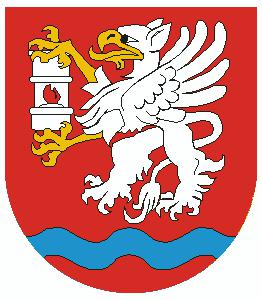 Powiatowy Program Działań na Rzecz Osób Niepełnosprawnychna lata 2021-2023Łęczna, 2021r.Spis treściWSTĘP	21.	ADRESACI PROGRAMU	42.	DIAGNOZA SPOŁECZNA	52.1 NIEPEŁNOSPRAWNOŚĆ WEDŁUG ORZECZEŃ POWIATOWEGO ZESPOŁU DS. ORZEKANIA O NIEPEŁNOSPRAWNOŚCI W ŁĘCZNEJ	72.2 POMOC OŚRODKÓW POMOCY SPOŁECZNEJ NA RZECZ OSÓB                                                          Z NIEPEŁNOSPRAWNOŚCIĄ NA TERENIE POWIATU ŁĘCZYŃSKIEGO	112.3 DZIAŁANIA POWIATU W ZAKRESIE REHABILITACJI SPOŁECZNEJ OSÓB NIEPEŁNOSPRAWNYCH  -  PCPR ŁĘCZNA	133.	ZASOBY INSTYTUCJONALNE ORAZ POZOSTAŁE FORMY WSPARCIA NA TERENIE POWIATU ŁĘCZYNSKIEGO	203.1 Powiatowy Zespół do Spraw Orzekania o Niepełnosprawności	203.2 Centrum Opiekuńczo-Mieszkalne  w Jaszczowie,	203.3 Klub „Senior+” w Łęcznej	213.4 Dzienny Dom „Senior-WIGOR” w Bogdance	213.5 Środowiskowe Domy Samopomocy	223.6 Warsztaty Terapii Zajęciowej w Janowicy prowadzone przez Polskie Stowarzyszenie na Rzecz Osób            z Niepełnosprawnością Intelektualną Koło w Łęcznej	233.7 Powiatowy Zakład Aktywności Zawodowej	243.8 Powiatowa Społeczna Rada ds. Osób Niepełnosprawnych	243.9 Przedszkole Ogólnodostępne z Oddziałami Specjalnymi w Ludwinie	253.10 Poradnia Psychologiczno – Pedagogiczna w Łęcznej	253.11 Ośrodek Rewalidacyjno - Wychowawczy  w Łęcznej	263.12 Łęczyńska Spółdzielnia Socjalna „Pod dobrym adresem”	263.13 Powiatowy Urząd Pracy w Łęcznej	273.14 Powiatowa Biblioteka Publiczna w Łęcznej	273.15 Ośrodki pomocy społecznej z powiatu łęczyńskiego	273.16 Szpital Powiatowy w Łęcznej, placówki opieki zdrowotnej w powiecie łęczyńskim	273.17 Szkoły na terenie powiatu łęczyńskiego	273.18 Polski Związek Emerytów, Rencistów i Inwalidów w Łęcznej i w Cycowie	283.19 Katolickie Stowarzyszenie Emerytów i Rencistów im. Jana Pawła II w Łęcznej	283.20 Stowarzyszenie Kobiet AMAZONKI	283.21 Łęczyńskie Stowarzyszenie Inicjatyw Społecznych w Łęcznej	283.22 Łęczyńskie Stowarzyszenie Wyrównywania Szans	294.	CEL STRATEGICZNY PROGRAMU	30Integracja społeczna i zawodowa osób z niepełnosparwnościami w sposób umożliwaijący pełne korzystanie            z praw i uczestnictwo w życiu społecznym i zawodowym	305.	CELE SZCZEGÓŁOWE PROGRAMU	315.1 Zwiększenie aktywności społecznej osób z niepełnosprawnościami poprzez stworzenie warunków sprzyjających aktywnemu i samodzielnemu funkcjonowaniu w środowisku lokalnym	315.2 Przeciwdziałanie marginalizacji społecznej osób z niepełnosprawnościami.	315.3 Zwiększenie dostępności wśród osób z niepełnosprawnościami do zasobów rynku pracy.	325.4 Rehabilitacja osób z niepełnosprawnościami.	325.5. Wyrównywanie szans edukacyjnych osób niepełnosprawnych na wszystkich poziomach edukacji.	336.	ZREALIZOWANE I PLANOWANE DZIAŁANIA NA RZECZ OSÓB NIEPEŁNOSPRAWNYCH.	357.	REALIZATORZY PROGRAMU	498.	EFEKTY REALIZACJI PROGRAMU	499.	MONITORING I EWALUACJA PROGRAMU	4910.	PODSUMOWANIE	5011.	UWAGI KOŃCOWE	5012.	SPIS TABEL	5013. SPIS WYKRESÓW	51WSTĘPDelegację do opracowania niniejszego programu zawiera art. 35a ust1 ustawy z dnia 27 sierpnia 1997r. o rehabilitacji zawodowej i społecznej osób niepełnosprawnych oraz zatrudnieniu osób niepełnosprawnych (Dz. U. z 2020r. poz. 426 z późn. zm.), który określa, iż do zadań powiatu należy: opracowanie i realizacja, zgodnych z przyjętą powiatową strategią rozwiązywania problemów społecznych, powiatowych programów działań na rzecz osób niepełnosprawnych w zakresie: rehabilitacji społecznej, zawodowej i zatrudniania oraz przestrzegania praw osób niepełnosprawnych. Powiatowy Program Działań na Rzecz Osób Niepełnosprawnych, zwany dalej Programem, jest dokumentem określającym i koordynującym działania w zakresie polityki socjalnej powiatu, ukierunkowanym na problemy osób niepełnosprawnych w zakresie rehabilitacji społecznej                           i zawodowej. Jest również kontynuacją i rozwinięciem wcześniej podjętych przez powiat działań na rzecz osób niepełnosprawnych, m.in. programu obowiązującego do 2020r. Ma on na celu zminimalizowanie skutków niepełnosprawności oraz umożliwienie zaspokajania potrzeb osób niepełnosprawnych we wszystkich obszarach życia. Stworzenie spójnego systemu wspierania osób niepełnosprawnych jest niezbędne do osiągnięcia celu głównego, jakim jest integracja społeczno-zawodowa osób niepełnosprawnych             w sposób umożliwiający pełne korzystanie ze swoich praw i uczestnictwo w życiu społecznym                   i zawodowym. Realizacja celu głównego ma dopełnienie również w zapisach Strategii Rozwiązywania Problemów Społecznych w Powiecie Łęczyńskim. Program ma charakter otwarty.      Z uwagi na zmieniające się warunki, potrzeby i oczekiwania osób niepełnosprawnych, dopuszcza się możliwość wprowadzania zmian w zakresie nowych obszarów działań oraz włączania, na różnych etapach jego realizacji, nowych uczestników. Warunkiem pełnej realizacji Programu jest czynne uczestnictwo jednostek organizacyjnych Powiatu Łęczyńskiego, organizacji pozarządowych i innych podmiotów działających na rzecz osób niepełnosprawnych oraz samych zainteresowanych, tj. osób niepełnosprawnych. Program stanowi podstawę do opracowywania i realizacji programów celowych na rzecz osób niepełnosprawnych i pozyskiwania dodatkowych środków finansowych m.in.                       w ramach programów Państwowego Funduszu Rehabilitacji Osób Niepełnosprawnych, środków Unii Europejskiej i innych. Zgodnie z przyjętymi standardami, określonymi w dokumentach prawnych, osoby niepełnosprawne mają prawo do pełnego uczestnictwa i równych szans w życiu społecznym i zawodowym. Osoby niepełnosprawne posiadają takie same fundamentalne prawa, jakie posiadają wszyscy obywatele i nie mogą być dyskryminowane, prześladowane czy marginalizowane ze względu na posiadane dysfunkcję. Uchwalona przez Sejm 1 sierpnia 1997r. Karta Praw Osób Niepełnosprawnych zawiera katalog dziesięciu praw osób niepełnosprawnych w tym: 1) dostęp do dóbr i usług, umożliwiających pełne uczestnictwo w życiu społecznym; 2) dostęp do leczenia i opieki medycznej, wczesnej diagnostyki, rehabilitacji i edukacji leczniczej, a także do świadczeń zdrowotnych, uwzględniających rodzaj i stopień niepełnosprawności, w tym do zaopatrzenia w przedmioty ortopedyczne, środki pomocnicze, sprzęt rehabilitacyjny; 3) dostęp do wszechstronnej rehabilitacji, mającej na celu adaptację społeczną; 4) dostęp do nauki w szkołach wspólnie ze swymi pełnosprawnymi rówieśnikami, jak również do korzystania ze szkolnictwa specjalnego lub edukacji indywidualnej; 5) pomoc psychologiczną, pedagogiczną i inną umożliwiającą rozwój, zdobycie lub podniesienie kwalifikacji ogólnych i zawodowych; 6) pracę na otwartym rynku pracy zgodnie z kwalifikacjami, wykształceniem                                    i możliwościami oraz korzystanie z doradztwa zawodowego i pośrednictwa, a gdy niepełnosprawność i stan zdrowia tego wymaga - prawo do pracy w warunkach dostosowanych do potrzeb osób niepełnosprawnych; 7) zabezpieczenie społeczne uwzględniające konieczność ponoszenia zwiększonych kosztów wynikających z niepełnosprawności, jak również uwzględnienia tych kosztów w systemie podatkowym; 8) życie w środowisku wolnym od barier funkcjonalnych, w tym: dostęp do urzędów, punktów wyborczych i obiektów użyteczności publicznej, swobodnego przemieszczania się                         i powszechnego korzystania ze środków transportu, dostęp do informacji, możliwości komunikacji międzyludzkiej; 9) posiadanie samorządnej reprezentacji swego środowiska oraz prawa do konsultowania                     z nim wszelkich projektów aktów prawnych dotyczących osób niepełnosprawnych; 10) pełne uczestnictwo w życiu publicznym, społecznym, kulturalnym, artystycznym, sportowym oraz rekreacji i turystyce, odpowiednio do swych zainteresowań i potrzeb. Program przedstawia działania, które pozwolą osobom z niepełnosprawnością na integrację z lokalną społecznością, stworzą warunki do rehabilitacji społecznej, zawodowej, oraz usprawnią edukację tej grupy osób, a także zapewnią poszanowanie i egzekwowanie ich praw.Przyjęcie Programu pozwoli na szersze uwzględnianie problemów osób niepełnosprawnych przez jednostki organizacyjne samorządu powiatowego w procesie kreowania właściwej polityki w tym zakresie. Założenia Programu Działań na Rzecz Osób Niepełnosprawnych na lata 2021 – 2023 są zgodne z innymi dokumentami planistycznymi, opracowanymi na szczeblu krajowym, regionalnym      i lokalnym, takimi jak:Wojewódzki Program na Rzecz Osób Starszych na lata 2021 – 2025 (projekt),Strategia Rozwoju Województwa Lubelskiego do roku 2030 (projekt),Strategia Polityki Społecznej Województwa Lubelskiego na lata 2021 – 2030 (projekt),Strategia Rozwiązywania Problemów Społecznych w Powiecie Łęczyńskim na lata 2021-2025.ADRESACI PROGRAMUAdresatami programu są osoby z niepełnosprawnością i ich rodziny zamieszkałe na terenie powiatu łęczyńskiego oraz instytucje i organizacje pozarządowe zajmujące się problematyką niepełnosprawności w powiecie. Koordynacją Powiatowego Programu Działań na Rzecz Osób  Niepełnosprawnych zajmuje się Powiatowe Centrum Pomocy Rodzinie w Łęcznej.DIAGNOZA SPOŁECZNAZjawisko niepełnosprawności stanowi jeden z poważniejszych problemów społecznych. Niepełnosprawność rozpatrywać można w ujęciu medycznym, prawnym czy społecznym, jako czasową lub trwałą, jednorodną bądź wieloraką. Nie istnieje jedna, powszechnie uznana definicja niepełnosprawności. Definicja stosowana przez WHO przyjmuje, że do osób niepełnosprawnych zaliczają się osoby, z długotrwałą obniżoną sprawnością fizyczną, umysłową, intelektualną lub sensoryczną, która w interakcji z różnymi barierami może ograniczać ich pełne i efektywne uczestnictwo w życiu społecznym na równych zasadach z innymi obywatelami.  Wprowadza też następujące pojęcia niepełnosprawności, uwzględniając stan zdrowia człowieka: niesprawność - każda utrata sprawności lub nieprawidłowość w budowie czy funkcjonowaniu organizmu pod względem psychologicznym, psychofizycznym lub anatomicznym; niepełnosprawność - każde ograniczenie bądź niemożność (wynikające z niesprawności) prowadzenia aktywnego życia w sposób lub zakresie uznawanym za typowe dla człowieka; ograniczenia w pełnieniu ról społecznych - ułomność określonej osoby wynikająca z niesprawności lub niepełnosprawności, ograniczająca lub uniemożliwiająca pełną realizację roli społecznej odpowiadającej wiekowi, płci oraz zgodnej ze społecznymi  i  kulturowymi uwarunkowaniami. Z kolei zgodnie z definicją sformułowaną w Ustawie o rehabilitacji zawodowej i społecznej oraz zatrudnianiu osób niepełnosprawnych (Dz.U. 2020, poz. 426 z późn. zm.) za osobę niepełnosprawną uznaje się osobę, której: „stan fizyczny, psychiczny lub umysłowy trwale lub okresowo utrudnia, ogranicza bądź uniemożliwia wypełnianie ról społecznych, a w szczególności ogranicza zdolność do wykonywania pracy zawodowej”.Zgodnie z w/w dokumentem wyróżnia się trzy stopnie niepełnosprawności:znaczny stopień niepełnosprawności;umiarkowany stopień niepełnosprawności;lekki stopień niepełnosprawności.Niewątpliwie niepełnosprawność to jeden z kluczowych problemów społecznych. Długotrwała choroba inaczej choroba przewlekła jak nazwa wskazuje, nie jest stanem przejściowym, lecz wiąże się z dolegliwościami, które nie mijają, lecz utrzymują się przez długie lata, a często                w miarę upływu czasu także nasilają. Wpływa to na funkcjonowanie człowieka niemal w każdej sferze życia, ponieważ dotychczasowe życie zostaje podporządkowane chorobie. Negatywne skutki długotrwałej choroby powodują obniżenie sprawności fizycznej, pogorszenie samopoczucia, ograniczenia w podejmowaniu jakiejkolwiek pracy, zwłaszcza zawodowej, jak również ograniczenia w kontaktach społecznych. Towarzyszące długotrwałej chorobie dolegliwości zdrowotne wymagają zazwyczaj dużych nakładów finansowych, powodują potrzebę długotrwałej opieki lekarskiej, co wiąże się z pogorszeniem kondycji finansowej osoby niepełnosprawnej i jej rodziny. Konsekwencją przewlekłych problemów ze zdrowiem bywa często niepełnosprawność. Osoby niepełnosprawne dzielą się na 2 grupy: - osoby niepełnosprawne prawnie, czyli te które posiadają niepełnosprawność potwierdzoną orzeczeniem niepełnosprawność, wydanym przez odpowiedni organ do tego uprawniony i - osoby niepełnosprawne biologicznie, które subiektywnie odczuwają ograniczoną zdolność do wykonywania czynności podstawowych, właściwie do swojego wieku. W powiecie łęczyńskim orzeczenia o niepełnosprawności i stopniu niepełnosprawności wydawane są przez Powiatowy Zespół ds. Orzekania o Niepełnosprawności. Zespół wydaje orzeczenia w dwóch kategoriach wiekowych: dla dzieci do 16-stego roku życia bez określenia stopnia niepełnosprawności oraz dla osób po 16-stym roku życia z określeniem stopnia niepełnosprawności.Na potrzeby niniejszego programu wykorzystano dane Powiatowego Zespołu. ds. Orzekania o Niepełnosprawności w Łęcznej z lat 2017-2019.2.1 NIEPEŁNOSPRAWNOŚĆ WEDŁUG ORZECZEŃ POWIATOWEGO ZESPOŁU DS. ORZEKANIA O NIEPEŁNOSPRAWNOŚCI W ŁĘCZNEJPowiatowe zespoły orzekają na wniosek osoby zainteresowanej lub jej przedstawiciela ustawowego albo, za ich zgodą, na wniosek ośrodka pomocy społecznej. Orzeczenia powiatowego zespołu, poza ustaleniem niepełnosprawności lub stopnia niepełnosprawności, zawierają wskazania dotyczące w szczególności: odpowiedniego zatrudnienia uwzględniającego psychofizyczne możliwości danej osoby, szkolenia, w tym specjalistycznego, zatrudnienia w zakładzie aktywności zawodowej, uczestnictwa w terapii zajęciowej, konieczności zaopatrzenia w przedmioty ortopedyczne, środki pomocnicze oraz pomoce techniczne, ułatwiające funkcjonowanie danej osoby, korzystania z systemu środowiskowego wsparcia w samodzielnej egzystencji, przez co rozumie się korzystanie z usług socjalnych, opiekuńczych, terapeutycznych                                    i rehabilitacyjnych świadczonych przez sieć instytucji pomocy społecznej, organizacje pozarządowe oraz inne placówki, konieczności stałej lub długotrwałej opieki lub pomocy innej osoby w związku ze znacznie ograniczoną możliwością samodzielnej egzystencji, konieczności stałego współudziału na co dzień opiekuna dziecka w procesie jego leczenia, rehabilitacji i edukacji, Zespół ustala trzy stopnie niepełnosprawności, które stosuje się do realizacji celów określonych ustawą o rehabilitacji zawodowej i społecznej oraz zatrudnianiu osób niepełnosprawnych:znaczny, do którego zalicza się osobę z naruszoną sprawnością organizmu, niezdolną do pracy albo zdolną do pracy jedynie w warunkach pracy chronionej i wymagającą, w celu pełnienia ról społecznych, stałej lub długotrwałej opieki i pomocy innych osób w związku                z niezdolnością do samodzielnej egzystencji. umiarkowany, do którego zalicza się osobę z naruszoną sprawnością organizmu, niezdolną do pracy albo zdolną do pracy jedynie w warunkach pracy chronionej lub wymagającą czasowej albo częściowej pomocy innych osób w celu pełnienia ról społecznych. lekki, do którego zalicza się osobę o naruszonej sprawności organizmu, powodującej                      w sposób istotny obniżenie zdolności do wykonywania pracy, w porównaniu do zdolności, jaką wykazuje osoba o podobnych kwalifikacjach zawodowych z pełną sprawnością psychiczną i fizyczną, lub mająca ograniczenia w pełnieniu ról społecznych dające się kompensować przy pomocy wyposażenia w przedmioty ortopedyczne, środki pomocnicze lub środki techniczne. Orzeczenie ustalające stopień niepełnosprawności stanowi także podstawę do przyznania ulg                 i uprawnień dla osób niepełnosprawnych m.in. w formie: 1) szkoleń, stażu, prac interwencyjnych, przygotowania zawodowego dorosłych, badań lekarskich lub psychologicznych, studiów podyplomowych (zarejestrowani w powiatowym urzędzie pracy jako poszukujący pracy niepozostający w zatrudnieniu),2) środków PFRON na podjęcie działalności gospodarczej, rolniczej albo na wniesienie wkładu do spółdzielni socjalnej, 3) uprawnienia do niepodejmowania pracy w porze nocnej i w godzinach nadliczbowych, 4) dodatkowego urlopu wypoczynkowego w wymiarze 10 dni roboczych w roku kalendarzowym (dla osób zaliczonych do znacznego lub umiarkowanego stopnia niepełnosprawności).Tabela nr 1. Liczba wydawanych orzeczeń o niepełnosprawności przed 16 rokiem życia przez Powiatowy Zespół ds. Orzekania o Niepełnosprawności w Łęcznej w latach 2017 – 2018 – 2019.Źródło: Opracowanie własne na podstawie danych Powiatowego Zespołu ds. Orzekania                            o Niepełnosprawności w ŁęcznejWykres nr 1. Orzeczenia Powiatowego Zespołu ds. Orzekania o Niepełnosprawności w Łęcznej dot. osób  poniżej 16 r.ż według przyczyny niepełnosprawności w latach 2017 -2019. Z danych z tabeli nr 1 wynika, iż wśród wydanych orzeczeń o niepełnosprawności dzieci i młodzieży przeważają orzeczenia z przyczyną niepełnosprawności: „inne schorzenia”, całościowe zaburzenia rozwojowe, choroby układu oddechowego i krążenia, oraz choroby neurologiczne. Kolejnymi powodami wydania orzeczeń są choroby układu ruchu, zaburzenia głosu, mowy i choroby słuchu, epilepsja, choroby układu moczowo - płciowego, upośledzenie umysłowe, choroby psychiczne, układu pokarmowego, a także choroby narządu wzroku.Dokonując analizy powyższego zagadnienia można stwierdzić, iż należy przede wszystkim ze szczególną starannością zabezpieczyć potrzeby dzieci i młodzieży w zakresie rehabilitacji zapewniając im możliwie nieograniczony dostęp do różnego rodzaju pomocy ze środków PFRON.Tabela nr 2. Liczba wydawanych orzeczeń o niepełnosprawności powyżej 16 roku życia przez Powiatowy Zespół ds. Orzekania o Niepełnosprawności w Łęcznej w latach 2017 – 2018 – 2019.Źródło: Opracowanie własne na podstawie danych Powiatowego Zespołu ds. Orzekania                                o Niepełnosprawności w ŁęcznejNa przestrzeni ostatnich kilku lat zainteresowanie mieszkańców Powiatu Łęczyńskiego uzyskaniem orzeczenia oraz liczba wydanych orzeczeń o niepełnosprawności wyraźnie wzrosła. Wykres nr 2. Zestawienie procentowe - niepełnosprawni powyżej 16 r.ż. ze względu na posiadany stopień niepełnosprawności w latach 2017 -2019.	Dane z powyższego wykresu wykazują, iż wśród osób niepełnosprawnych najliczniejszą grupę stanowią osoby z orzeczeniem o umiarkowanym stopniu niepełnosprawności (2017r. – 58%, 2018r. – 66%, 2019r. – 64%) , nieco mniejszą część stanowią osoby ze znacznym stopniem niepełnosprawności (2017r. – 24%, 2018r. – 26%, 2019r. – 28%), natomiast najmniej było osób z lekkim stopniem niepełnosprawności (2017r. – 18%, 2018r. – 8%, 2019r. – 8%)W roku 2020 z przyczyn związanych z przeciwdziałaniem COVID-19, ważność orzeczeń                  o niepełnosprawności albo orzeczeń o stopniu niepełnosprawności, wydanych na czas określony na podstawie ustawy z dnia 27 sierpnia 1997 r. o rehabilitacji zawodowej i społecznej oraz zatrudnianiu osób niepełnosprawnych została przedłużona. 2.2 POMOC OŚRODKÓW POMOCY SPOŁECZNEJ NA RZECZ OSÓB                                  Z NIEPEŁNOSPRAWNOŚCIĄ NA TERENIE POWIATU ŁĘCZYŃSKIEGOOśrodki pomocy społecznej są jednostkami organizacyjnymi samorządów gminnych, realizującymi statutowo zadania gmin w zakresie pomocy społecznej. Wśród głównych grup osób objętych pomocą tychże jednostek są osoby niepełnosprawne. Wachlarz świadczeń udzielanych tej grupie mieszkańców powiatu przez OPS-y jest szeroki i realizowany w szczególności w oparciu                   o ustawę z dnia 12 marca 2004r. o pomocy społecznej i ustawę z dnia 28 listopada 2003r.                           o świadczeniach rodzinnych. Poniższe tabele przedstawiają formy pomocy udzielanej przez OPS-y           w latach 2017 -2019.Tabela nr 3. Liczba osób korzystających z  pomocy społecznej w powiecie łęczyńskim w latach 2017 – 2019Źródło: Opracowanie własne na podstawie danych ośrodków pomocy społecznej powiatu łęczyńskiego Wykres nr 3:  Powody ubiegania się o świadczenia pomocy społecznej w gminach  powiatu łęczyńskiego. Źródło: Opracowanie własne na podstawie danych ośrodków pomocy społecznej powiatu łęczyńskiego Analizując dane przekazane przez ośrodki pomocy społecznej wynika, iż niepełnosprawność jest drugim co do powodów ubiegania się o świadczenia pomocy społecznej.Tabela nr 4. Osoby niepełnosprawne korzystające z pomocy OPS w latach 2017 - 2019.Źródło: Opracowanie własne na podstawie danych ośrodków pomocy społecznej powiatu łęczyńskiego W latach 2017-2019 odnotowano utrzymujący się poziom korzystania z pomocy społecznej przez osoby niepełnosprawne. Osoby niepełnosprawne i ich rodziny  korzystają głównie ze świadczeń pieniężnych, m. in: z zasiłków stałych, okresowych, zasiłków pielęgnacyjnych                             i świadczeń pielęgnacyjnych oraz ze świadczeń niepieniężnych, takich jak: posiłek czy praca socjalna.2.3 DZIAŁANIA POWIATU W ZAKRESIE REHABILITACJI SPOŁECZNEJ OSÓB NIEPEŁNOSPRAWNYCH  -  PCPR ŁĘCZNAZadania powiatu z zakresu rehabilitacji społecznej wykonuje Powiatowe Centrum Pomocy Rodzinie w Łęcznej. Są one w głównej mierze finansowane ze środków Państwowego Funduszu Rehabilitacji Osób Niepełnosprawnych.Powiat Łęczyński corocznie otrzymuje, zgodnie z algorytmem, środki finansowe pochodzące z Państwowego Funduszu Rehabilitacji Osób Niepełnosprawnych. Środki te wydatkowane są na zadania określone w ustawie z dnia 27 sierpnia 1997 r. o rehabilitacji zawodowej i społecznej oraz zatrudnianiu osób niepełnosprawnych (Dz. U. z 2020 r. poz. 426 z późn. zm.) Do zadań z zakresu rehabilitacji społecznej i zawodowej osób niepełnosprawnych realizowanych przez powiat na podstawie w/w ustawy należy między innymi:1) podejmowanie działań zmierzających do ograniczania skutków niepełnosprawności;2) udzielanie informacji o prawach i uprawnieniach osób niepełnosprawnych;3) prowadzenie doradztwa na rzecz osób niepełnosprawnych;4) opracowywanie i przedstawianie planów zadań i informacji z prowadzonej działalności oraz ich udostępnianie na potrzeby samorządu województwa;5) sporządzanie sprawozdawczości, analiz, raportów z realizowanych zadań;6) współpraca z organizacjami pozarządowymi i fundacjami działającymi na rzecz osób niepełnosprawnych w zakresie rehabilitacji społecznej tych osób;7)  finansowanie z Funduszu wydatków na instrumenty lub usługi rynku pracy określone w ustawie o promocji, w odniesieniu do osób niepełnosprawnych zarejestrowanych jako poszukujące pracy niepozostające w zatrudnieniu 8) dofinansowanie ze środków PFRON zadań z zakresu rehabilitacji społecznej: uczestnictwa osób niepełnosprawnych i ich opiekunów w turnusach rehabilitacyjnych; zaopatrzenia w sprzęt rehabilitacyjny, przedmioty ortopedyczne i środki pomocnicze przyznawane osobom niepełnosprawnym na podstawie odrębnych przepisów; likwidacji barier architektonicznych, w komunikowaniu się i technicznych, w związku                        z indywidualnymi potrzebami osób niepełnosprawnych;-  rehabilitacji dzieci i młodzieży; dofinansowanie tłumacza języka migowego lub tłumacza przewodnika; dofinansowanie kosztów tworzenia i działania warsztatów terapii zajęciowej oraz nadzór nad ich działalnością;- zmiany samodzielnego lokalu mieszkalnego, o którym mowa w przepisach ustawy z dnia 24 czerwca 1994r. o własności lokali (Dz. U. z 2019r. poz.737, 1309 i1469), dotychczas zajmowanego przez osobę niepełnosprawną, w sytuacji braku możliwości zastosowania w tym lokalu lub                        w budynku racjonalnych usprawnień, o których mowa w ustawie z dnia 19 lipca 2019r.                        o zapewnianiu dostępności osobom ze szczególnymi potrzebami, odpowiednich do rodzaju niepełnosprawności lub jeżeli ich zastosowanie byłoby nieracjonalne ekonomicznie.Tabela nr 5. Wysokość środków Państwowego Funduszu Rehabilitacji Osób Niepełnosprawnych dla Powiatu Łęczyńskiego w ramach rehabilitacji społecznej  i zawodowej  wydatkowanych w latach 2017 – 2020 wg algorytmu. Tabela  nr 6. Liczba wniosków składanych w latach 2017 – 2020Tabela nr 7.  Zestawienie złożonych wniosków według stopnia niepełnosprawności wnioskodawców w latach 2017 – 2020Tabela nr 8. Zestawienie złożonych wniosków ze względu na miejsce zamieszkania wnioskodawców (gminę)  w latach 2017 – 2020Tabela nr 9.  Zestawienie złożonych wniosków ze względu na sposób rozpatrzenia                      w latach 2017 – 2020Analizując powyższe dane zauważamy, iż dofinansowania ze środków PFRON są istotnym aspektem ułatwiającym codzienne funkcjonowanie osób z niepełnosprawnościami. W większości przypadków oprócz dofinansowania do środków pomocniczych, przedmiotów ortopedycznych, sprzętu rehabilitacyjnego - czyli przedmiotów i środków niezbędnych i ułatwiających osobom niepełnosprawnym codzienne funkcjonowanie, dużym powodzeniem cieszy się również dofinansowanie do turnusów rehabilitacyjnych, jak też przystosowanie łazienek do potrzeb osób niepełnosprawnych, wykonanie podjazdów dla osób poruszających się na wózkach inwalidzkich, zakup podnośników transportowo-kąpielowych, schodołazów, wózków toaletowych, zestawów komputerowych oraz programów logopedycznych. Inne działania na rzecz osób niepełnosprawnych to m.in. realizacja pilotażowego programu „Aktywny samorząd”, „Programu wyrównywania różnic między regionami”, czy też projektów współfinansowanych ze środków Unii Europejskiej. Zadania z zakresu rehabilitacji zawodowej                    i społecznej realizowane są przez Powiatowe Centrum Pomocy Rodzinie oraz Powiatowy Urząd Pracy. Programem realizowanym przez Powiat Łęczyński jest „Program wyrównywania różnic między regionami”. Celem strategicznym programu jest wyrównanie szans osób niepełnosprawnych, zamieszkujących regiony słabo rozwinięte gospodarczo i społecznie w dostępie do rehabilitacji zawodowej i społecznej. Dofinansowanie ze środków przeznaczonych na realizację programu obejmuje: obszar A (zapewnienie dostępności w wielorodzinnych budynkach mieszkalnych) – zarządcy w wielorodzinnych budynkach mieszkalnych; obszar B (likwidacja barier w urzędach, placówkach edukacyjnych lub środowiskowych domach samopomocy w zakresie umożliwienia osobom niepełnosprawnym poruszania się                           i komunikowania) – gminy, powiaty lub podmioty, które prowadzą placówki edukacyjne lub środowiskowe domy samopomocy; obszar C (tworzenie spółdzielni socjalnych osób prawnych) – część kosztów utworzenia spółdzielni socjalnej w zakresie adaptacji pomieszczeń oraz wyposażenia stanowisk pracy dla osób niepełnosprawnych; obszar D (likwidacja barier transportowych) – część kosztów zakupu lub przystosowania pojazdów przeznaczonych do przewozu osób niepełnosprawnych; obszar E (dofinansowanie wymaganego wkładu własnego w projektach dotyczących aktywizacji i/lub integracji osób niepełnosprawnych) – wymagany wkład własny beneficjentów pomocy w projekty dotyczące aktywizacji i/lub integracji osób niepełnosprawnych; obszar F (tworzenie warsztatów terapii zajęciowej) – część kosztów utworzenia warsztatów terapii zajęciowej (prace adaptacyjne, modernizacja lub rozbudowa obiektu, zakup niezbędnego wyposażenia) obszar G (skierowanie do powiatów poza algorytmem dodatkowych środków na finansowanie zadań ustawowych dotyczących rehabilitacji zawodowej osób niepełnosprawnych).Kolejnym programem finansowanym ze środków PFRON jest „Aktywny samorząd”, realizowany od 2012r. Celem głównym programu jest wyeliminowanie lub zmniejszenie barier ograniczających uczestnictwo beneficjentów programu w życiu społecznym, zawodowym                         i w dostępie do edukacji. Do celów szczegółowych programu należą: przygotowanie beneficjentów programu z zaburzeniami ruchu, percepcji wzrokowej                        i słuchowej do pełnienia różnych ról społecznych poprzez umożliwienie im włączenia się do tworzącego się społeczeństwa informacyjnego;przygotowanie beneficjentów programu do aktywizacji społecznej, zawodowej lub wsparcie w utrzymaniu zatrudnienia poprzez likwidację lub ograniczenie barier 
w poruszaniu się oraz barier transportowych;umożliwianie beneficjentom programu aktywizacji zawodowej poprzez zastosowanie elementów wspierających ich zatrudnienie;poprawa szans beneficjentów programu na rywalizację o zatrudnienie na otwartym rynku pracy poprzez podwyższanie kwalifikacji;wzrost kompetencji osób zaangażowanych w proces rehabilitacji osób niepełnosprawnych, pracowników lub pracujących na rzecz jednostek samorządu terytorialnego lub organizacji pozarządowych.Tabela  nr 10. Liczba wniosków składanych w ramach Programu Aktywny Samorząd w latach 2017 – 2020.Na terenie Powiatu Łęczyńskiego realizowana jest również rehabilitacja osób niepełnosprawnych w ramach warsztatów terapii zajęciowej – WTZ w Janowicy. Warsztat terapii zajęciowej oznacza wyodrębnioną organizacyjnie i finansowo placówkę tworzącą osobom niepełnosprawnym niezdolnym do podjęcia pracy możliwość rehabilitacji społecznej                            i zawodowej w zakresie pozyskania lub przywracania umiejętności niezbędnych do podjęcia zatrudnienia poprzez:  ogólne usprawnianie; rozwijanie umiejętności, w tym wykonywania czynności życia codziennego oraz zaradności osobistej, przy zastosowaniu różnych technik terapii zajęciowej; przygotowanie do życia w środowisku społecznym, w szczególności poprzez rozwój umiejętności planowania i komunikowania się, dokonywania wyborów, decydowania                         o swoich sprawach oraz rozwój innych umiejętności niezbędnych w niezależnym życiu,                     a także poprawę kondycji psychicznej i fizycznej; rozwijanie psychofizycznych sprawności niezbędnych w pracy; rozwijanie podstawowych oraz specjalistycznych umiejętności zawodowych, umożliwiających podjęcie pracy albo szkolenia zawodowego.W Powiecie Łęczyńskim Warsztat Terapii Zajęciowej prowadzony jest przez Polskie Stowarzyszenie na rzecz Osób z Niepełnosprawnością Intelektualną. Aktualnie warsztat zapewnia rehabilitację dla 32 uczestników. Działalność WTZ finansowana jest w 90% ze środków Państwowego Funduszu Rehabilitacji Osób Niepełnosprawnych i w 10% ze środków Powiatu Łęczyńskiego.Kolejnym programem realizowanym przez Powiat Łęczyński we współpracy z Powiatowym Centrum Pomocy Rodzinie w Łęcznej jest program „Opieka wytchnieniowa”. Program finansowany jest ze środków Solidarnościowego Funduszu Wsparcia Osób Niepełnosprawnych. Zakłada on wsparcie w formie specjalistycznego poradnictwa (psychologicznego lub terapeutycznego), w zakresie nauki pielęgnacji/rehabilitacji/dietetyki dla członków rodzin lub opiekunów sprawujących bezpośrednią opiekę nad dziećmi z orzeczeniem o niepełnosprawności oraz nad osobami ze znacznym stopniem niepełnosprawności/osobami z orzeczeniami równoważnymi.Rehabilitacja społeczna ma na celu umożliwianie osobom niepełnosprawnym uczestnictwo                   w życiu społecznym i realizowana jest przede wszystkim poprzez: kształtowanie zaradności osobistej i pobudzanie aktywności społecznej osoby niepełnosprawnej, kształtowanie umiejętności samodzielnego wypełniania ról społecznych, likwidację barier, w szczególności architektonicznych, urbanistycznych, transportowych, technicznych, w komunikowaniu się i dostępie do informacji,  kształtowanie w społeczeństwie właściwych postaw i zachowań sprzyjających integracji osób niepełnosprawnych. Ponadto Powiatowe Centrum Pomocy Rodzinie w Łęcznej w m-cu lipcu 2018r. w konkursie zamkniętym Regionalnego Programu Operacyjnego Województwa Lubelskiego na lata 2014-2020 złożyło wniosek o dofinansowanie projektu pn. „Niemożliwe a jednak!” w ramach Osi Priorytetowej 11 „Włączenie społeczne”. Projekt złożony przez PCPR w Łęcznej został pozytywnie oceniony i wybrany do dofinansowania. Kwota dofinansowania projektu ze środków UE wynosi               1 321 107,73 zł. W ramach projektu realizowane są przedsięwzięcia na rzecz aktywizacji społecznej, zawodowej oraz integracji społecznej osób i rodzin wykluczonych lub zagrożonych ubóstwem                   i wykluczeniem społecznym poprzez realizację kompleksowych programów aktywizacji oraz usług reintegracji i rehabilitacji społeczno – zawodowej. Grupę docelową projektu stanowi: 40 osób niepełnosprawnych, 10 kobiet doznających przemocy w rodzinie oraz 7 wychowanków pieczy zastępczej rodzinnej i/lub instytucjonalnej. Celem głównym projektu jest zwiększenie szans na zatrudnienie oraz wzrost integracji społecznej i zawodowej 57 osób (34 kobiet i 23 mężczyzn) niepracujących zawodowo, zagrożonych wykluczeniem społecznym i/lub wykluczonych społecznie, zamieszkujących na terenie powiatu łęczyńskiego poprzez realizację kompletnego programu obejmującego m.in.: wsparcie doradcze (doradca zawodowy), psychologiczne (psycholog), socjalne (pracownik socjalny), dwóch specjalistów ds. reintegracji zawodowej; szkolenia zawodowe oraz średnio 5/6 mies. staże zawodowe realizowane u pracodawców z terenu województwa lubelskiego. W roku 2020 Powiat Łęczyński przystąpił do Modułu III i IV programu „Pomoc osobom niepełnosprawnym poszkodowanym w wyniku żywiołu lub sytuacji kryzysowych wywołanych chorobami zakaźnymi”. W ramach Modułu III udzielano pomocy finansowej osobom niepełnosprawnym, które na skutek wystąpienia sytuacji kryzysowych spowodowanych chorobami zakaźnymi utraciły, w okresie od dnia 9 marca 2020 roku do dnia 16 listopada 2020 roku, możliwość korzystania (przez okres co najmniej 5 kolejnych następujących po sobie dni roboczych) z opieki świadczonej w placówce rehabilitacyjnej. Świadczenie mogło być przyznane maksymalnie na okres 5 miesięcy. Pomoc finansową w ramach Modułu III skierowano do osób niepełnosprawnych, które były : uczestnikami warsztatów terapii zajęciowej;uczestnikami środowiskowych domów samopomocy, funkcjonujących na podstawie przepisów ustawy o pomocy społecznej;podopiecznymi dziennych domów pomocy społecznej, funkcjonujących na podstawie przepisów ustawy o pomocy społecznej; podopiecznymi placówek rehabilitacyjnych, których działalność finansowana jest ze środków PFRON na podstawie art. 36 ustawy o rehabilitacji zawodowej i społecznej oraz zatrudnianiu osób niepełnosprawnych;uczestnikami programów zatwierdzonych przez Radę Nadzorcza PFRON i w ramach tych programów korzystają ze wsparcia udzielanego przez placówki rehabilitacyjne;pełnoletnimi (od 18 do 25 r.ż.) uczestnikami zajęć rewalidacyjno-wychowawczych organizowanych zgodnie z przepisami rozporządzenia Ministra Edukacji Narodowej w sprawie warunków i sposobu organizowania zajęć rewalidacyjno-wychowawczych dla dzieci i młodzieży z upośledzeniem umysłowym w stopniu głębokim;pełnoletnimi (od 18 do 24 r.ż.) wychowankami specjalnych ośrodków szkolno-wychowawczych oraz specjalnych ośrodków wychowawczych, bądź uczniami szkół specjalnych przysposabiających do pracy funkcjonujących na podstawie ustawy Prawo oświatowe.pełnoletnimi (od 18 do 25 r.ż.) wychowankami ośrodków rehabilitacyjno-edukacyjno-wychowawczych oraz ośrodków rewalidacyjno-wychowawczych funkcjonujących na podstawie ustawy Prawo oświatowe. Wpłynęło 325 wniosków, na dzień 31.12.2020 roku rozliczono kwotę 241 000,00 zł.Moduł IV programu dotyczył refundacji wydatków poniesionych w związku                                    z uruchomieniem w 2020 roku dodatkowego wsparcia dla osób niepełnosprawnych na skutek wystąpienia sytuacji kryzysowych wywołanych chorobami zakaźnymi. Wpłynęło 3 wnioski. Ponadto Powiat Łęczyński otrzymał środki ma realizację usług asystenta w Programie „Asystent osobisty osoby niepełnosprawnej”. Dzięki temu możliwe jest zapewnienie usług asystenta pełnoletnim osobom niepełnosprawnym ze znacznym lub umiarkowanym stopniem niepełnosprawności. Zadanie finansowane jest w ramach programu Ministerstwa Rodziny                   i Polityki Społecznej ze środków Państwowego Funduszu Celowego - Funduszu Solidarnościowego. Cele programu: wprowadzenie usługi asystenta jako formy ogólnodostępnego wsparcia dla pełnoletnich osób niepełnosprawnych, posiadających orzeczenie o znacznym lub umiarkowanym stopniu niepełnosprawności, wydawane na podstawie ustawy z dnia 27 sierpnia 1997 r. o rehabilitacji zawodowej i społecznej oraz zatrudnianiu osób niepełnosprawnych (Dz. U. z 2020 r. poz. 426) albo orzeczenie równoważne do wyżej wymienionych;możliwość skorzystania przez osoby niepełnosprawne z pomocy asystenta przy wykonywaniu codziennych czynności oraz funkcjonowaniu w życiu społecznym;ograniczenie skutków niepełnosprawności oraz stymulowanie osoby niepełnosprawnej do podejmowania aktywności i umożliwienie realizowania prawa do niezależnego życia;przeciwdziałanie dyskryminacji ze względu na niepełnosprawność oraz wykluczeniu społecznemu osób niepełnosprawnych, umożliwienie osobom niepełnosprawnym uczestnictwa w życiu lokalnej społeczności np. poprzez udział w wydarzeniach społecznych, kulturalnych, rozrywkowych czy też sportowych.Czas trwania usług asystenta:usługi asystenta mogą być realizowane przez 7 dni w tygodniu, w godz. 7:00 – 22:00,                     w uzasadnionych przypadkach godziny wykonywania usług mogą zostać zmienione;limit godzin usług asystenta przypadających na 1 uczestnika programu wynosi nie więcej niż 30 godzin miesięcznie.Wparciem czterech asystentów wg stanu na dzień 30.09.2020 objętych jest  14 osób niepełnosprawnych z terenu Powiatu Łęczyńskiego.Dodatkowo Powiat Łęczyński podpisał umowę z Państwowym Funduszem Rehabilitacji Osób Niepełnosprawnych dotyczącą realizacji projektu grantowego pn. „Mobilny bez barier” obejmującego wdrożenie usług transportowych door-to-door. Celem projektu jest 
ułatwienie aktywizacji społeczno-zawodowej osób z terenu powiatu łęczyńskiego z potrzebami wsparcia w zakresie mobilności poprzez zapewnienie im indywidualnego transportu door-to-door. Projekt „Mobilny bez barier” realizowany jest przez Powiat Łęczyński w porozumieniu ze Spółdzielnią Socjalną „Pod dobrym adresem”. Projekt polegał będzie na transporcie indywidualnym grupy docelowej tj.: osób niepełnosprawnych, seniorów, osób mających problem z poruszaniem się, wykluczonych mobilnie, które chcą wejść na rynek pracy.ZASOBY INSTYTUCJONALNE ORAZ POZOSTAŁE FORMY WSPARCIA NA TERENIE POWIATU ŁĘCZYNSKIEGO3.1 Powiatowy Zespół do Spraw Orzekania o NiepełnosprawnościPowiatowy Zespół do Spraw Orzekania o Niepełnosprawności w Łęcznej wykonuje zadania rządowe wynikające z ustawy o rehabilitacji zawodowej i społecznej oraz zatrudnianiu osób niepełnosprawnych w zakresie: orzekania o niepełnosprawności dzieci i młodzieży do 16 roku życia; oraz orzekania o stopniu niepełnosprawności dla osób powyżej 16 roku życia. 3.2 Centrum Opiekuńczo-Mieszkalne  w Jaszczowie,Centrum Opiekuńczo – Mieszkalne w Jaszczowie jest ośrodkiem wsparcia świadczącym usługi opiekuńcze i specjalistyczne usługi opiekuńcze dorosłym osobom niepełnosprawnym realizowane               w ramach pobytu dziennego i całodobowego. Z usług Centrum Opiekuńczo – Mieszkalnego                      w Jaszczowie mogą skorzystać dorosłe osoby niepełnosprawne legitymujące się orzeczeniem                      o umiarkowanym lub znacznym stopniu niepełnosprawności. Centrum zapewnia 10 miejsc pobytu dziennego. W ramach tej formy wsparcia Uczestnicy korzystają z pobytu 7 dni  w tygodniu. Część mieszkaniowa Centrum przewidziana jest dla 8 mieszkańców (6 osób legitymujących się orzeczeniem o umiarkowanym stopniu niepełnosprawności  i 2 dla osób legitymujących się orzeczeniem o znacznym stopniu niepełnosprawności, w tym ze specjalnymi potrzebami wynikającymi z niepełnosprawności sprzężonych). Celem powstania Centrum jest wspieranie dorosłych osób niepełnosprawnych w stopniu umiarkowanym i znacznym poprzez:umożliwienie warunków do niezależnego, samodzielnego i godnego funkcjonowania na miarę ich możliwości i potrzeb,poprawę jakości ich życia w środowisku lokalnym, włączenie do życia społeczności lokalnych,zapewnienie opieki i pomocy adekwatnej do potrzeb i możliwości osób, wynikających z ich wieku i stanu zdrowia,odciążenie faktycznych opiekunów osób niepełnosprawnych,wzmocnienie dotychczasowego systemu wsparcia poprzez rozszerzenie usług dla dorosłych osób niepełnosprawnych z umiarkowanym i znacznym stopniem niepełnosprawności.3.3 Klub „Senior+” w ŁęcznejKlub „Senior+” zapewnia miejsca dla 15 seniorów i funkcjonuje 5 dni w tygodniu przez 6 godzin dziennie: od poniedziałku do piątku. Jego celem jest w szczególności zapewnienie wsparcia seniorom – osobom nieaktywnym zawodowo, które ukończyły 60 r.ż., i są mieszkańcami powiatu łęczyńskiego. Wsparcie to realizowane jest poprzez  umożliwienie korzystania z oferty działań na rzecz społecznej aktywizacji osób starszych, w tym oferty prozdrowotnej, obejmującej także usługi w zakresie aktywności ruchowej, edukacyjnej, kulturalnej, rekreacyjnej. Sposoby oraz formy wsparcia uzależnione są od potrzeb stwierdzonych w środowisku lokalnym i realizowane przy wsparciu finansowym Ministerstwa Rodziny i Polityki Społecznej. Celem Klubu „Senior+” jest przede wszystkim zintensyfikowanie działań prowadzonych na terenie powiatu mających przeciwdziałać izolacji i marginalizacji osób starszych, rozwijanie ich sprawności psychofizycznej oraz właściwe wykorzystanie potencjału wiedzy i umiejętności Seniorów. Ponadto zadaniem Klubu ”Senior+" jest wspieranie i zapewnienie możliwości aktywnego przeżywania „jesieni życia” przy zachowaniu zdrowia oraz prowadzenia samodzielnego i satysfakcjonującego życia,                                   z uwzględnieniem ograniczeniach funkcjonalnych wynikających z wieku. 3.4 Dzienny Dom „Senior-WIGOR” w BogdanceDzienny Dom „Senior-WIGOR” w Bogdance jest przeznaczony dla co najmniej 20 osób pow. 60 roku życia, nieaktywnych zawodowo, będących mieszkańcami gminy Puchaczów.Dzienny Dom „Senior-WIGOR” w Bogdance funkcjonuje w strukturach organizacyjnych Ośrodka Pomocy Społecznej w Puchaczowie na podstawie uchwały nr XXVI/163/16 Rady Gminy Puchaczów z dnia 29 listopada 2016 r. w sprawie: uchwalenia statutu Ośrodka Pomocy Społecznej w Puchaczowie.   Pobyt w placówce jest częściowo odpłatny. Wysokość opłat ustalana jest w drodze indywidualnych decyzji administracyjnych z uwzględnieniem sytuacji materialnej uczestnika. Zasady odpłatności za pobyt seniorów określa uchwała nr XXVII/170/16 Rady Gminy Puchaczów              z dnia  29.12.2016 r. w sprawie: szczegółowych zasad ponoszenia odpłatności za pobyt w Dziennym Domu „Senior-WIGOR” w Bogdance.Infrastruktura DDSW w Bogdance pozwala na aktywne spędzanie czasu wolnego, aktywizację społeczną seniorów w specjalnie do tego celu przystosowanych, przestronnych pomieszczeniach, spełniających standardy Dziennych Domów „Senior-Wigor.Usługi świadczone przez Dom są prowadzone w formie zajęć grupowych i indywidualnych, ściśle dostosowanych do możliwości, potrzeb i zainteresowań seniorów. Są to m.in.:zajęcia kulturalno-oświatowe,zajęcia edukacyjne,zajęcia sportowo-rekreacyjne,zajęcia aktywności ruchowej,terapia zajęciowa,muzykoterapia,zajęcia klubowe,spotkania integracyjne,ciepły posiłek - przygotowany w ramach terapii kulinarnej,trening dnia codziennego,praca socjalna i szeroko rozumiane poradnictwo,zajęcia aktywizujące społecznie, w tym wolontariat międzypokoleniowy,transport3.5 Środowiskowe Domy SamopomocyŚrodowiskowe Domy Samopomocy to jednostki prowadzone przez powiaty i gminy,                       w ramach zadań zleconych w Ustawie o pomocy społecznej oraz Ustawie o ochronie zdrowia psychicznego. Do zadań ŚDS-ów należy budowanie sieci wsparcia oraz przygotowanie do życia                  w społeczeństwie i funkcjonowania w środowisku osób przewlekle psychicznie chorych                           i niepełnosprawnych intelektualnie. W powiecie łęczyńskim funkcjonują dwa takie domy –Środowiskowy Dom Samopomocy w Łęcznej oraz Środowiskowy Dom Samopomocy                                w Antoniowie. Środowiskowy Dom Samopomocy w Łęcznej Powstał w 1995 roku, jako pierwszy ośrodek wsparcia na terenie województwa lubelskiego                   i jeden z nielicznych w kraju. Jest typem ośrodka wsparcia AB tzn., że oferta usług skierowana jest do osób przewlekle chorych psychicznie (w nowej nomenklaturze osób zdrowiejących) oraz osób               z niepełnosprawnością intelektualną zamieszkałych na terenie Powiatu Łęczyńskiego. Zakres usług obejmuje zajęcia indywidualne, grupowe, terapię zajęciową, psychoedukację, edukację zdrowotną, trening umiejętności społecznych, samoobsługi, poznawczy i inne wynikające z potrzeb, możliwości i oczekiwań uczestników. Proces rehabilitacji odbywa się przy włączeniu osoby do współpracy                w ramach Indywidualnego Planu Postępowania Wspierająco-Aktywizującego oraz we współdziałaniu z partnerami życia społecznego. Środowiskowy Dom Samopomocy pełni rolę animatora działań w społeczności lokalnej, które skierowane są na włączenie społeczne osób zdrowiejących oraz  z niepełnosprawnością intelektualną. W związku z utrzymującym się stygmatyzującym postrzeganiem osób zdrowiejących, placówka stara się stworzyć azyl, w którym mogą czuć się rozumiani oraz umożliwić im warunki do rozwoju w każdym obszarze życia. Środowiskowy Dom Samopomocy w imieniu Gminy Łęczna , w partnerstwie z Łęczyńskim Stowarzyszeniem Inicjatyw Społecznych jest Realizatorem Programu „ Nowa jakość życia” – rozwój usług społecznych, świadczonych w społeczności lokalnej w Gminie Łęczna. Celem główny Projektu jest wzrost aktywności społecznej i zawodowej 12(7K/5M) niepełnosprawnych                      i niesamodzielnych osób z zaburzeniami psychicznymi, z Gminy Łęczna, poprzez zapewnienie wsparcia  formie usług opiekuńczych, specjalistycznych usług opiekuńczych, Klubu Samopomocy, usług asystenckich, usług Środowiskowego Domu Samopomocy oraz usług mieszkalnictwa chronionego w ramach Działania 11.2Usługi społeczne i zdrowotne” Regionalnego Programu Operacyjnego Województwa Lubelskiego na lata 2014 – 2020, konkurs zamknięty nr RPLU.11.02.00-IZ.00-06-004/18 .Czas realizacji Projektu V 2019   do  VI 2022r. Od maja 2020r siedzibą ŚDS w Łęcznej jest Stary Spichlerz, sołectwo Podzamcze 2 w Gminie Łęczna. Nowa siedziba pozwala na rozwój zakresu usług , zwiększenie liczby osób korzystających z różnych form wsparcia, terapii i pomocy.Środowiskowy Dom Samopomocy w Milejowie z siedzibą w Antoniowie. Polskie Stowarzyszenie na rzecz Osób z Niepełnosprawnością Intelektualną Koło w Milejowie prowadzące Środowiskowy Dom Samopomocy w Milejowie działa od 1992 roku. Stawia sobie za cel wyrównywanie szans osób z niepełnosprawnością intelektualną, działalność na rzecz tworzenie warunków przestrzegania ich praw oraz kształtowanie jak największej samodzielności i aktywności uczestników. Od listopada 2017 roku działalność placówki została poszerzona o otwarcie Filii ŚDS dla osób z niepełnosprawnościami sprzężonymi oraz spektrum autyzmu. Oferta Środowiskowego Domu Samopomocy oraz Filii SDS jest bogata i dostosowana do potrzeb uczestników. Placówki poprzez swoją działalność służą wsparciem społecznym pozwalającym zaspokoić podstawowe potrzeby życiowe podopiecznych, uczą samodzielności, umożliwiają integrację społeczną                           z najbliższym otoczeniem oraz pobudzają do aktywnego uczestnictwa  w życiu społecznym. Motywują do funkcjonowania w oparciu o własne możliwości. Cele działalności są realizowane poprzez terapię w pracowniach, rehabilitację, poradnictwo. Ponadto ośrodek zapewnia opiekę pielęgniarską, poradnictwo socjalne i pedagogiczne. Głównym celem działalności placówki jest wsparcie uczestników w funkcjonowaniu w ich środowisku oraz podniesienie jakości ich życia. Poza tym placówka pomaga swoim podopiecznym nawiązywać kontakty ze środowiskiem lokalnym, eliminuje bariery społeczne. Ośrodek stwarza również warunki do rozwijania zainteresowań uczestników poprzez organizowanie różnego rodzaju spotkań integracyjnych czy wyjazdów. 3.6 Warsztaty Terapii Zajęciowej w Janowicy prowadzone przez Polskie Stowarzyszenie na Rzecz Osób z Niepełnosprawnością Intelektualną Koło w ŁęcznejKoło Polskiego Stowarzyszenia na Rzecz Osób z Niepełnosprawnością Intelektualną w Łęcznej jest zrzeszone w Ogólnopolskiej organizacji PSONI. Powstało w 1991r., wg stanu na 2020r. zrzesza 48 członków, posiada status OPP. Odbiorcami działań stowarzyszenia są osoby niepełnosprawne z terenu powiatu łęczyńskiego. Zarząd Koła realizuje różne projekty dla osób niepełnosprawnych, uczniów, seniorów, współpracuje z organizacjami NGOS z kraju i zagranicy, samorządami, itp. Priorytetem dla Zarządu Koła i jego członków jest rozbudowa placówki o “Całodobowy Dom Rodzinny w Janowicy”. Zarząd Koła współpracuje z polskim Instytutem Filantropii, uczestniczy w Kampanii Społecznej “Kilometry Dobra”. PSONI Koło w Łęcznej prowadzi Warsztaty Terapii Zajęciowej w Janowicy. Działalność bieżąca warsztatów terapii zajęciowej finansowana jest ze środków Państwowego Funduszu Rehabilitacji Osób Niepełnosprawnych oraz ze środków budżetu Powiatu Łęczyńskiego. Warsztat Terapii Zajęciowej funkcjonuje od 15.06.2001r. stwarzając osobom niepełnosprawnym niezdolnym do podjęcia pracy możliwość rehabilitacji społecznej i zawodowej w zakresie pozyskania lub przywracania umiejętności niezbędnych do podjęcia zatrudnienia.  	Działalność warsztatu terapii zajęciowej jest regulowana umową zawartą pomiędzy Powiatem Łęczyńskim a Polskim Stowarzyszeniem na Rzecz Osób z Niepełnosprawnością Intelektualną Koło w Łęcznej.	Praca z uczestnikami odbywa się w 7 pracowniach:gospodarstwa domowego – kulinarnej,gospodarstwa domowego – ogrodniczej,krawiecko – zabawkarskiej,muzycznej,poligraficzno –introligatorskiej,plastyczno – rękodzielniczej,stolarskiej.	 Terapię realizuje się na podstawie indywidualnego programu rehabilitacji. Formy terapii są zindywidualizowane z uwagi na różnorodność potrzeb osób niepełnosprawnych intelektualnie. Zajęcia dostosowywane są do rodzaju i stopnia niepełnosprawności, warunków technicznych pracowni, rzeczywistych zdolności poszczególnych Uczestników, z uwzględnieniem ich ograniczeń. W roku 2020 w Warsztatach Terapii Zajęciowej uczestniczyły 32 osoby. Placówka współpracuje z lokalną społecznością, instytucjami oraz innymi podmiotami działającymi na terenie powiatu i województwa. Od kilku lat WTZ rozwija współpracę                               z placówkami z całego kraju (Szkołami Podstawowymi w Nadrybiu, Milejowie i Cycowie, Urzędem Gminy w Cycowie, Puchaczowie, PSONI Koło w Milejowie, Tomaszowie Lubelskim, Świdniku, Nidzicy i Jarosławiu, Lubelskim Forum Osób Niepełnosprawnych Sejmik Wojewódzki w Lublinie) , a także z zagranicy (Stowarzyszeniem Warsztatów Sztuk Specjalnych w Egerze – Węgry).3.7 Powiatowy Zakład Aktywności ZawodowejPowiatowy Zakład Aktywności Zawodowej w Łęcznej powstał w grudniu 2006r, zatrudnia 79 osób, z czego 2/3 stanowią osoby z orzeczeniem o znacznym lub umiarkowanym stopniu niepełnosprawności. Podstawowym zadaniem zakładu jest rehabilitacja zawodowa, medyczna                      i społeczna. Zakład prowadzi działalność gastronomiczną. Obecnie przygotowuje całodzienne wyżywienie dla pacjentów szpitala, zakładów opiekuńczo – leczniczych, szkół i przedszkoli a także innych placówek. Organizuje bankiety, przyjęcia okolicznościowe, świadczy usługi cateringowe w lokalnym środowisku. Równolegle z pracą zawodową osób niepełnosprawnych realizuje program rehabilitacyjny z uwzględnieniem indywidualnych potrzeb i predyspozycji pracowników. Najważniejsze to udział pracowników w turnusach rehabilitacyjnych, rehabilitacja lecznicza: fizykoterapia, kinezyterapia, gimnastyka korekcyjna. Inne formy rehabilitacji prowadzone przez PZAZ to: terapia indywidualna, terapia grupowa, terapia zajęciowa, pogadanki, zajęcia edukacyjne, udzielanie wsparcia psychicznego, socjalnego  i społecznego.Zakład Aktywności Zawodowej kierując się ideą, że odpowiedzialność biznesowa to odpowiedzialność za drugiego człowieka i jako jedyny zakład w powiecie angażuje się w działanie              i aktywność zawodową osób z umiarkowanym i znacznym stopniem niepełnosprawności. Stwarza możliwość odkrycia własnych zdolności i rozwoju potencjału pracowników w warunkach w pełni dostosowanych do potrzeb osób niepełnosprawnych. Misją zakładu jest propagowanie możliwości zawodowych osób niepełnosprawnych, kształtowanie pozytywnego obrazu pracownika niepełnosprawnego i wskazanie innym pracodawcom sposobów rozwiązania problemów, związanych zatrudnianiem osób niepełnosprawnych.3.8 Powiatowa Społeczna Rada ds. Osób NiepełnosprawnychZadania Powiatowej Rady określa art. 44 b ust. 2 ustawy z dnia 27 sierpnia 1997 r.                        o rehabilitacji zawodowej i społecznej oraz zatrudnianiu osób niepełnosprawnych oraz Rozporządzenie Ministra Gospodarki, Pracy i Polityki Społecznej z dnia 25 marca 2003 r.                w sprawie organizacji trybu działania wojewódzkich, powiatowych społecznych rad do spraw osób niepełnosprawnych. Do zakresu działania rady należy m.in.inspirowanie przedsięwzięć zmierzających do: - integracji zawodowej i społecznej osób niepełnosprawnych, - realizacji praw osób niepełnosprawnych, opiniowanie projektów powiatowych programów działań na rzecz osób niepełnosprawnych,ocenianie realizacji programów, opiniowanie projektów uchwał i programów przyjmowanych przez radę powiatu pod kątem ich skutków dla osób niepełnosprawnych.3.9 Przedszkole Ogólnodostępne z Oddziałami Specjalnymi w LudwiniePrzedszkole Ogólnodostępne z Oddziałami Specjalnymi w Ludwinie to kolejna inicjatywa realizowana w powiecie łęczyńskim i jedyna taka placówka na tym terenie. 
Opiekę znalazło tam 12 dzieci, w trzech 4 – osobowych grupach. Praca przy wykorzystaniu specjalistycznych metod sprawia, że dzieci mają zapewnioną nie tylko należytą opiekę, ale także zrównoważony rozwój.3.10 Poradnia Psychologiczno – Pedagogiczna w ŁęcznejPoradnia Psychologiczno – Pedagogiczna w Łęcznej udziela bezpłatnej pomocy psychologicznej, pedagogicznej i logopedycznej dzieciom, młodzieży, rodzicom, nauczycielom i wychowawcom. Poradnia proponuje różne formy pomocy: specjalistyczną diagnozę, poradnictwo i konsultacje, doradztwo edukacyjno zawodowe, mediacje i interwencje w sytuacjach kryzysowych, psychoedukację, edukację prozdrowotną, terapię indywidualną, terapię grupową, terapię rodzin, przeprowadzanie przesiewowych badań słuchu dzieci w wieku 6-18 lat, szkolenia, orzekanie                        o potrzebie indywidualnego nauczania i kształcenia specjalnego, opiniowanie o potrzebie wczesnego wspomagania rozwoju dziecka.Zadaniem Poradni jest wspomaganie rozwoju i efektywności uczenia się dzieci  i młodzieży, pomocy uczniom w wyborze kierunku kształcenia i zawodu oraz udzielanie dzieciom i młodzieży, ich rodzicom lub opiekunom, nauczycielom i wychowawcom pomocy psychologicznej, pedagogicznej i logopedycznej. Poradnia realizuje swoje zadania przez prowadzenie działalności: diagnostycznej, terapeutycznej, doradczej i profilaktycznej. Na terenie Poradni prowadzona jest  także diagnoza dzieci niepełnosprawnych i zagrożonych niepełnosprawnością od urodzenia do końca realizacji obowiązku szkolnego.Od 2005 roku w Poradni Psychologiczno – Pedagogicznej w Łęcznej diagnozowane są dzieci niedowidzące i słabo widzące, niedosłyszące i słabo słyszące oraz dzieci z autyzmem. Na podstawie przeprowadzonych badań wydawane są opinie i orzeczenia. Przy Poradni działa Zespół Orzekający, który wydaje orzeczenia o potrzebie kształcenia dla dzieci niepełnosprawnych:orzeczenia o potrzebie kształcenia specjalnego dla dzieci upośledzonych w stopniu lekkim,orzeczenia o potrzebie kształcenia specjalnego dla dzieci upośledzonych w stopniu umiarkowanym lub znacznym,orzeczenia o potrzebie zajęć rewalidacyjno – wychowawczych (indywidualnych lub zespołowych),orzeczenia o potrzebie kształcenia specjalnego dla dzieci z niepełnosprawnością ruchową,                 w tym z afazją,orzeczenia o potrzebie kształcenia specjalnego dla dzieci niesłyszących 
i słabosłyszących,orzeczenia o potrzebie kształcenia specjalnego dla dzieci niewidomych 
i słabowidzących,orzeczenia o potrzebie kształcenia specjalnego dla dzieci z autyzmem, w tym 
z zespołem Aspergera,orzeczenia o potrzebie kształcenia specjalnego dla dzieci z niepełnosprawnościami sprzężonymi,opinie o wczesnym wspomaganiu rozwoju dziecka.3.11 Ośrodek Rewalidacyjno - Wychowawczy  w ŁęcznejOśrodek   Rewalidacyjno - Wychowawczy w Łęcznej jest placówką oświatową dla dzieci                  i młodzieży w wieku od 3 do 25 lat z upośledzeniem umysłowym w stopniu głębokim, a także dzieci i młodzieży upośledzonych umysłowo ze sprzężonymi niepełnosprawnościami, realizującym obowiązek rocznego przygotowania przedszkolnego, obowiązku szkolnego  i obowiązku nauki.Proces kształcenia oparty jest na dydaktyce zorientowanej na ucznia niepełnosprawnego, który                     w miarę swoich możliwości samodzielnie funkcjonuje w środowisku lokalnym. Misją ośrodka jest:- wspomaganie rozwoju dzieci i młodzieży, - rozwijanie zainteresowania otoczeniem- uzyskanie niezależności w funkcjonowaniu w codziennym życiu,- przygotowanie dzieci i młodzieży w wieku od 3 do 25 lat do udziału w życiu społecznym. Placówka zapewnia edukację dzieciom i młodzieży z upośledzeniem umysłowym w stopniu głębokim lub znacznym i umiarkowanym z niepełnosprawnością sprzężoną, w wieku do  25 lat. Pod opieką Ośrodka przebywają dzieci z terenu całego powiatu łęczyńskiego a także innych powiatów. Stworzono grupy do których przydzielone zostały dzieci w zależności od stopnia ich niepełnosprawności, każdą z grup opiekuje się wychowawca wraz z osobą pomocy wychowawcy. 3.12 Łęczyńska Spółdzielnia Socjalna „Pod dobrym adresem”Spółdzielnia Socjalna „Pod dobrym adresem” będąc podmiotem ekonomii społecznej, oferuje usługi w zakresie:sprzątania klatek schodowych i piwnicsprzątania mieszkań osób indywidualnychmycia okienczyszczenia, mycia nagrobków, dekorowania kwiatami i zniczamiusług opiekuńczych, opieki nad osobami starszymi, niepełnosprawnymi w miejscu zamieszkania w tym zakupy, sprzątaniekompleksowej pielęgnacji terenów zielonychkoszenia trawników w ogrodach przydomowych i parkachgrabienia liści, pielenia ręcznego,porządkowania podwórek i ogrodówsprzątania dużych powierzchni przy pomocy specjalistycznych maszyn (szorowanie, mycie i polerowanie)prac remontowo-budowlanychodśnieżaniatransportu  małych gabarytów, przewożenia sprzętów i urządzeńrozbiórki i przygotowania terenu pod budowęzamówienia i dowozu posiłków z „Kuchni od Serca” Oferta skierowana jest do:jednostek samorządu terytorialnegoprzedsiębiorcówosób fizycznychSpółdzielnia Socjalna zatrudnia osoby niepełnosprawne, wykluczone społecznie.3.13 Powiatowy Urząd Pracy w Łęcznej Misją Powiatowego Urzędu Pracy w Łęcznej jest promocja zatrudnienia, łagodzenie skutków bezrobocia oraz aktywizacja zawodowa osób bezrobotnych zamieszkałych na terenie powiatu łęczyńskiego zgodnie z ustawą z dnia 20 kwietnia 2004 r. o promocji zatrudnienia i instytucjach rynku pracy. Celem głównym Powiatowego Urzędu Pracy w Łęcznej jest przeciwdziałanie bezrobociu oraz aktywizacja lokalnego rynku pracy. Zakres działalności: promocja zatrudnienia oraz wzrost mobilności zawodowej i przestrzennej, rozwój przedsiębiorczości oraz poprawa warunków tworzenia nowych i utrzymania istniejących miejsc pracy, współpraca i rozwój partnerstwa lokalnego, zapewnienie sprawnego funkcjonowania i realizacji zadań urzędu zgodnych z przepisami prawa, stałe podnoszenie jakości świadczonych usług poprzez rozwój zawodowy pracowników                   a także jawne, celowe i oszczędne gospodarowanie środkami finansowymi. 3.14 Powiatowa Biblioteka Publiczna w ŁęcznejPowiatowa Biblioteka Publiczna w Łęcznej działa na rzecz zaspokajania potrzeb oświatowych                 i kulturalnych mieszkańców powiatu łęczyńskiego, w tym także osób niepełnosprawnych. 3.15 Ośrodki pomocy społecznej z powiatu łęczyńskiego Na terenie powiatu łęczyńskiego działa 6 miejskich/gminnych ośrodków pomocy społecznej. W ramach swej działalności ośrodki podejmują również współpracę z Powiatowym Centrum Pomocy Rodzinie. Realizując zadania z zakresu pomocy społecznej Ośrodki udzielają osobom niepełnosprawnym pomocy w następujących formach:pomocy finansowej ( zasiłki rodzinne i pielęgnacyjne, zasiłki stałe, okresowe itp.),usług opiekuńczych i specjalistycznych,pomocy specjalistycznej (poradnictwo, terapia, praca socjalna),przyznawania pomocy rzeczowej.Ośrodki działające na rzecz osób starszych, chorych, niepełnosprawnych organizują również usługi opiekuńcze w domu klienta, przyznawane na wniosek lekarza, osoby zainteresowanej lub pracownika socjalnego.3.16 Szpital Powiatowy w Łęcznej, placówki opieki zdrowotnej w powiecie łęczyńskimZadaniem zakładów opieki zdrowotnej jest ochrona zdrowia ludności objętej obszarem ich działalności przez udzielanie specjalistycznych świadczeń zdrowotnych z zakresu podstawowej opieki zdrowotnej i promocji zdrowia.  3.17 Szkoły na terenie powiatu łęczyńskiegoDo szkół powiatu łęczyńskiego dzieci i młodzież niepełnosprawna uczęszczają 
do klas ogólnodostępnych lub integracyjnych na poziomie szkoły podstawowej i szkół średnich. Ich zadaniem jest m.in. wspomaganie wszechstronnego rozwoju dziecka, a także wspomaganie rodziny w procesie wychowania.3.18 Polski Związek Emerytów, Rencistów i Inwalidów w Łęcznej i w CycowieCelem funkcjonowania Polskiego Związku Emerytów, Rencistów i Inwalidów jest poprawa warunków socjalno – bytowych członków, uczestnictwo w życiu publicznym, współpraca                        z organami władzy i administracji samorządowej, związkami zawodowymi oraz organizacjami pozarządowymi i społecznymi. Dla osiągnięcia celów związek prowadzi działalność charytatywną, społeczną, kulturalną, zdrowotną jak również rehabilitacyjną. 3.19 Katolickie Stowarzyszenie Emerytów i Rencistów im. Jana Pawła II w ŁęcznejKatolickie Stowarzyszenie działa w Łęcznej od 2004 r.  Celem stowarzyszenia jest: podnoszenie świadomości wiary katolickiej w środowisku w oparciu o społeczną naukę kościoła i wartości moralnej nauki chrześcijańskiej, udzielanie pomocy materialnej członkom potrzebującym wsparcia, podnoszenie świadomości narodowo-patriotycznej i społecznej, prowadzenie działalności edukacyjnej, naukowej i informacyjnej,  prowadzenie wydawnictwa i publikacji, współpraca                        z krajowymi i zagranicznymi organizacjami o tych samych celach oraz ze środowiskami prowadzącymi działania zbieżne z celami stowarzyszenia, reprezentowanie środowiska emerytów                 i rencistów.3.20 Stowarzyszenie Kobiet AMAZONKICelem Stowarzyszenia jest szeroko rozumiana rehabilitacja psychofizyczna kobiet po leczeniu raka piersi, oparta na zasadzie samopomocy oraz reprezentowanie interesów tej grupy kobiet.Cele Stowarzyszenia:organizowanie wzajemnego wsparcia i samopomocy,tworzenie warunków do integracji kobiet po leczeniu raka piersi,włączanie się w akcje związane z profilaktyką i diagnostyką, mające na celu wczesne wykrywanie raka piersi,nawiązywanie kontaktów z podobnymi klubami w kraju i zagranicą,organizowanie spotkań towarzyskich, imprez kulturalnych i turystycznych dla członkiń stowarzyszenia,organizowanie szkoleń z profesjonalistami o tematyce związanej z zapobieganiem 
i zwalczaniem choroby nowotworowej,organizowanie szkolenia sekcji ochotniczek, jako grupa wsparcia i samopomocy,współpraca z instytucjami, stowarzyszeniami, fundacjami działającymi na rzecz chorych   i niepełnosprawnych,udział w imprezach organizowanych na rzecz walki z rakiem piersi,prowadzenie rehabilitacji fizycznej i psychicznej po zabiegach mastektomii ułatwiających powrót do pracy zawodowej, życia rodzinnego i małżeńskiego,promocja i organizacja wolontariatu.3.21 Łęczyńskie Stowarzyszenie Inicjatyw Społecznych w ŁęcznejGłówny cel działalności stowarzyszenia to przywracanie osobom z zaburzeniami psychicznymi umiejętności radzenia sobie w sytuacjach życiowych na najwyższym z możliwych poziomie oraz stwarzanie możliwości do rozwoju ruchu samopomocowego i sieci oparcia społecznego we współpracy z bliższym i dalszym otoczeniem społecznym. 3.22 Łęczyńskie Stowarzyszenie Wyrównywania SzansGłównym celem stowarzyszenia jest wyrównywanie szans dzieci o specjalnych potrzebach, osiągnięcie możliwie najpełniejszej integracji społecznej dzieci niepełnosprawnych ze zdrowymi rówieśnikami, jak również:udzielanie pomocy rodzinom dzieci o specjalnych potrzebach,prowadzenie różnych form terapii i rehabilitacji,udzielanie pomocy rodzinom dzieci o specjalnych potrzebach, chęć aktywizacji „ludzi dobrej woli” gotowych do pracy społecznej na rzecz integracji dzieci o specjalnych potrzebach edukacyjnych z dziećmi zdrowymi.Stowarzyszenie prowadzi terapię i rehabilitację w różnych formach. Zajmuje się ponadto budowaniem sieci wsparcia społecznego dla rodzin dzieci o specjalnych potrzebach i stałym podnoszeniem poziomu wiedzy specjalistycznej swych członków niezbędnej dla prowadzonej działalności.CEL STRATEGICZNY PROGRAMUIntegracja społeczna i zawodowa osób z niepełnosparwnościami w sposób umożliwaijący pełne korzystanie z praw i uczestnictwo w życiu społecznym i zawodowym Powyższy cel jest spójny z Powiatową Strategią Rozwiązywania Problemów Społecznych Powiatu Łęczyńskiego na lata 2021-2025. Działania zmierzające do jego realizacji z jednej strony opierają się na tworzeniu warunków sprzyjających wyrównywaniu szans i integracji społecznej osób niepełnosprawnych, a z drugiej strony są skierowane bezpośrednio do osób niepełnosprawnych tak, aby wzmocnić ich aktywność i samodzielność w środowisku lokalnym.CELE SZCZEGÓŁOWE PROGRAMU5.1 Zwiększenie aktywności społecznej osób z niepełnosprawnościami poprzez stworzenie warunków sprzyjających aktywnemu i samodzielnemu funkcjonowaniu w środowisku lokalnymUczestnictwo w życiu publicznym, kulturalnym, artystycznym, sportowym oraz rekreacji                  i turystyce w dużej mierze decyduje o jakości życia i rozwoju ludzi niepełnosprawnych oraz ich integracji z otaczającym środowiskiem.Aktywna działalność i sukcesy odnoszone przez osoby niepełnosprawne przełamują bariery
 i likwidują społeczny ostracyzm przyczyniając się do budowy otwartego, tolerancyjnego społeczeństwa.Zadania do realizacji:Wspieranie funkcjonowania ośrodków wsparcia oraz jednostek organizacyjnych pomocy społecznej, których statutowym zadaniem jest rehabilitacja społeczna osób niepełnosprawnych.Dofinansowanie sportu, kultury, rekreacji i turystyki osób niepełnosprawnych.Organizowanie wystaw, spotkań promujących twórczość osób niepełnosprawnych, kiermaszy, konferencji, konkursów, edukacyjno-integracyjnych wydarzeń społecznych.Organizowanie lokalnych imprez okolicznościowych, integrujących społeczność lokalną.Prowadzenie wsparcia specjalistycznego, w tym: psychologicznego, prawnego, socjalnego. Opracowanie i wdrażanie programów na rzecz aktywizacji społecznej i integracji osób niepełnosprawnych.Rozwój usług wolontarystycznych na rzecz osób niepełnosprawnych.Propagowanie zatrudnienia asystentów osób niepełnosprawnych.Współpraca samorządu powiatowego z organizacjami pozarządowymi                                działającymi na rzecz osób niepełnosprawnych w zakresie rehabilitacji społecznej. Realizacja programów ze środków PFRON przez samorząd powiatowy.5.2 Przeciwdziałanie marginalizacji społecznej osób z niepełnosprawnościami.Ważne jest tworzenie warunków życia, w których osoby niepełnosprawne będą miały możliwość włączenia się lub całkowitego powrotu do czynnego życia   w społeczeństwie. Istotne jest podejmowanie działań zmierzających do usuwania barier architektonicznych, urbanistycznych, komunikacyjnych oraz transportowych, które uniemożliwiają oraz utrudniają osobom niepełnosprawnym prawidłowe funkcjonowanie.Zadania do realizacji:Tworzenie sprzyjających warunków do rozwoju inicjatyw oddolnych, powstających na bazie współpracy z podmiotami życia publicznego, organizacjami pozarządowymi, przedstawicielami grup osób niepełnosprawnych.Wsparcie dla rozwoju samorządności, uczestnictwa w życiu społecznym dla przedstawicieli grup, reprezentantów grup osób i rodzin osób z niepełnosprawnościami.Egzekwowanie, na etapie projektowania i realizacji, dostępności dla osób niepełnosprawnych nowobudowanych i modernizowanych obiektów w powiecie.Dofinansowanie do zakupu środków pomocniczych, przedmiotów ortopedycznych 
i sprzętu rehabilitacyjnego. Dofinansowanie likwidacji barier architektonicznych zgodnie z indywidualnymi potrzebami osób niepełnosprawnych.Dofinansowanie likwidacji barier w komunikowaniu się, technicznych w związku z indywidualnymi potrzebami osób niepełnosprawnych. Dofinansowanie do uczestnictwa w turnusach rehabilitacyjnych przede wszystkim dzieci i młodzieży uczącej się. Likwidacja barier architektonicznych (budowa podjazdów, poszerzanie drzwi wejściowych, przystosowanie pomieszczeń higieniczno-sanitarnych, montaż poręczy) w szkołach podstawowych, gimnazjalnych i ponad gimnazjalnych.Propagowanie informacji nt. możliwości uzyskania dofinansowania ze środków PFRON:- do sprzętu rehabilitacyjnego, przedmiotów ortopedycznych, środków pomocniczych,- na likwidację barier architektonicznych, w komunikowaniu się i technicznych                       w związku z indywidualnymi potrzebami osób niepełnosprawnych.Wprowadzenie usług door to door.5.3 Zwiększenie dostępności wśród osób z niepełnosprawnościami do zasobów rynku pracy.Aktywizacja zawodowa jest jednym z elementów złożonego procesu rehabilitacji osób niepełnosprawnych. Ma ona ogromne znaczenie dla prawidłowego funkcjonowania psychicznego, społecznego oraz integracji ze środowiskiem lokalnym. Praca zgodna z kwalifikacjami daje osobom niepełnosprawnym możliwość uczestniczenia w życiu społeczno-gospodarczym naszego powiatu oraz jest gwarantem poczucia własnej wartości, samorealizacji i samodzielności materialnej.Zadania do realizacji:Udział powiatu w programach, których celem jest aktywizacja zawodowa osób niepełnosprawnych.Wspieranie organizacji pozarządowych działających w zakresie aktywizowania zawodowego osób niepełnosprawnych.Wspieranie działalności Powiatowego Zakładu Aktywności Zawodowej w Łęcznej.Utworzenie kolejnego Zakładu Aktywności Zawodowej oraz Spółdzielni Socjalnej. Zachęcanie pracodawców do tworzenia miejsc pracy dla osób niepełnosprawnych poprzez dofinansowania.Tworzenie sprzyjających warunków do edukacji potencjalnych pracodawców nt. możliwości osób niepełnosprawnych w roli pracownika, eksploracja rynku pracy pod kątem możliwości zatrudnienia na otwartym rynku pracy, zatrudnienie wspierane i wspomagane. Udzielanie dofinansowania osobom rozpoczynającym działalność gospodarczą.Finansowanie wydatków na instrumenty lub usługi rynku pracy określone w ustawie                     o promocji, w odniesieniu do osób niepełnosprawnych zarejestrowanych jako poszukujące pracy niepozostające w zatrudnieniu.Prowadzenie i finansowanie szkoleń i przekwalifikowań stosownie do potrzeb osób niepełnosprawnych.Zachęcanie osób z niepełnosprawnością do rejestrowania się w urzędzie pracy jako osoby bezrobotne i poszukujące pracy.5.4 Rehabilitacja osób z niepełnosprawnościami. Profilaktyka zdrowotna obejmuje wielorakie działania mające wpływ na poprawę stanu zdrowia. Podejmowanie działań profilaktycznych może być skierowane do osób zdrowych, z grupy ryzyka zachorowalności lub chorych, w tym także niepełnosprawnych. Profilaktyka zdrowotna w zakresie przeciwdziałania zachorowaniom oraz życia z niepełnosprawnością, stanowi istotny czynnik zmierzający do świadomego zapobiegania niepełnosprawności, znacznego ograniczenia przyczyn niepełnosprawności oraz poprawy komfortu i jakości życia osób niepełnosprawnych. Niezbędne staje się więc podejmowanie wszystkich możliwych działań zmierzających do poprawy obecnych warunków życia osób niepełnosprawnych oraz zapobiegania występowania niepełnosprawności będących skutkiem występowania wielu chorób.Zadania do realizacji:Rozwój ośrodków i placówek rehabilitacyjnych.Inicjowanie tworzenia instytucji wspierających osoby niepełnosprawne.Zlecanie organizacjom pozarządowym zadań z zakresu rehabilitacji społecznej i zawodowej.Rozwój ruchu samopomocowego. Rozwój rehabilitacji medycznej poprzez doposażenie w sprzęt rehabilitacyjny  i odpowiednią aparaturę medyczną w placówkach służby zdrowia.Zwiększenie dostępności do rehabilitacji stacjonarnej poprzez zwiększenie miejsc wczesnej                 i późnej rehabilitacji w jednostkach ochrony zdrowia. Rozwój wczesnego wspomagania rozwoju dzieci niepełnosprawnych.Dofinansowanie do zakupu przedmiotów ortopedycznych, środków pomocniczych oraz sprzętu rehabilitacyjnego w związku z indywidualnymi potrzebami osób niepełnosprawnych.Podejmowanie działań w obszarze opieki medycznej, mających na celu wczesną interwencję  i leczenie m.in. propagowanie badań profilaktycznych,  promocja bezpiecznego i zdrowego stylu życia.Zwiększenie dostępu do specjalistycznych usług konsultacyjnych, terapeutyczno- rehabilitacyjnych oraz specjalistycznych opiekuńczych.5.5. Wyrównywanie szans edukacyjnych osób niepełnosprawnych na wszystkich poziomach edukacji. Edukacja dzieci i młodzieży niepełnosprawnej, ich właściwe wychowanie i przygotowanie do życia jest pierwszym i niezwykle ważnym ogniwem w procesie rehabilitacji społecznej i zawodowej.Niepełnosprawnym dzieciom i młodzieży należy umożliwić osiągnięcie jak najwyższego poziomu własnego rozwoju, dlatego należy stworzyć warunki do samodzielnego uczęszczania do ogólnie dostępnych przedszkoli, szkół podstawowych, ponadpodstawowych i wyższych.Wykształcenie pozwoli osobom niepełnosprawnym osiągnąć jak największą samodzielność ekonomiczną oraz przyczyni się do ich rozwoju społecznego. Ważnym elementem edukacji dzieci                i młodzieży jest również podnoszenie kwalifikacji i doskonalenie umiejętności osób pracujących zawodowo z osobami niepełnosprawnymi.Wszystkie osoby niepełnosprawne niezależnie od charakteru i stopnia niepełnosprawności mają prawo do bezpłatnej oświaty i kształcenia zgodnego z ich preferencjami i możliwościami. Zgodnie ze współczesnymi tendencjami w pedagogice rozwój dziecka przebiega najlepiej                         w środowisku rówieśniczym. Proces dydaktyczno – wychowawczy przebiegający w środowisku rówieśników pełnosprawnych maksymalnie przygotowuje uczniów dotkniętych niepełnosprawnością do życia w społeczeństwie.Zadania do realizacji:Prowadzenie wczesnej interwencji i wczesnego wspomagania rozwoju – m.in. oferta Poradni Psychologiczno-Pedagogicznej  w Łęcznej: orzekanie o potrzebie indywidualnego nauczania i kształcenia specjalnego, opiniowanie o potrzebie wczesnego wspomagania rozwoju dziecka, terapia w ramach wczesnego wspomagania rozwoju dzieci. Wspieranie niepełnosprawnej młodzieży i osób dorosłych w podejmowaniu edukacji na poziomach wyższych, celem poprawy sytuacji na rynku pracy.Tworzenie integracyjnych klas w ogólnodostępnych przedszkolach, szkołach podstawowych, gimnazjalnych i ponad gimnazjalnych w powiecie.Zapewnienie dostępu dzieci i młodzieży niepełnosprawnej do edukacji na wszystkich szczeblach nauczania.Zapewnienie opieki psychologiczno – pedagogicznej wszystkim dzieciom i młodzieży niepełnosprawnej od momentu stwierdzenia niepełnosprawności, oraz rodzicom doradztwa          w sprawach opiekuńczo – wychowawczych.Wpieranie działalności powiatowego przedszkola w Ludwinie.Organizowanie szkoleń dla kadry pedagogicznej mającej kontakt z dzieckiem niepełnosprawnym.Organizowanie spotkań dla rodziców posiadających niepełnosprawne dzieci w celu wymiany doświadczeń.Wspomaganie procesu nauczania z udziałem organizacji pozarządowych działających na rzecz osób niepełnosprawnych.Szkolenie kadr zajmujących się edukacją osób niepełnosprawnych.Upowszechnianie informacji na temat szkół dla osób niepełnosprawnych.Tworzenie infrastruktury promującej edukację osób niepełnosprawnych.Podnoszenie kompetencji społecznych dzieci i młodzieży niepełnosprawnej.Inicjowanie działań o charakterze wsparcia osób niepełnosprawnych po 25 roku życia opuszczających system edukacji.ZREALIZOWANE I PLANOWANE DZIAŁANIA NA RZECZ OSÓB NIEPEŁNOSPRAWNYCH.Tabela nr 11. Zrealizowane i planowane działania na rzecz osób niepełnosprawnych                              w powiecie łęczyńskim REALIZATORZY PROGRAMURealizatorami programu będą jednostki powiatowe i gminne oraz ośrodki wsparcia, których statutowym zadaniem jest rehabilitacja społeczna osób niepełnosprawnych.EFEKTY REALIZACJI PROGRAMUPrzyjęty do realizacji Powiatowy Program Działań na Rzecz Osób Niepełnosprawnychna lata 2021-2023 pozwoli między innymi na :zapobieganie marginalizacji osób niepełnosprawnych.zwiększenie znajomości problemów osób niepełnosprawnych wśród społeczności lokalnej.podniesienie akceptacji społecznej dla osób niepełnosprawnych.ułatwienie osobom niepełnosprawnym samodzielnego funkcjonowania.ułatwienie dostępu do rehabilitacji zawodowej.integrację osób niepełnosprawnych.zwiększenie świadomości społeczeństwa lokalnego na temat usług oferowanych 
w zakresie pomocy osobom niepełnosprawnym w Powiecie Łęczyńskim.MONITORING I EWALUACJA PROGRAMUPowiatowy Program Działań na Rzecz Osób Niepełnosprawnych na lata 2021-2023 jest dokumentem integrującym działania jednostek pomocy społecznej działających na terenie Powiatu Łęczyńskiego. Dzięki Programowi Powiat przedstawia plan działań jednostek systemu pomocy społecznej na rzecz poprawy jakości życia osób niepełnosprawnych ich rodzin pozostających w systemie pomocy społecznej. Dokument ten stanowi bazę do budowania długofalowej wizji rozwiązywania problemów tych osób i rodzin. Monitoring                 i ewaluacja zapisów Programu polegać będą na systematycznej ocenie realizowanych działań (coroczna sprawozdawczość z wykonywanych zadań przez jednostki powiatowe i gminne oraz ośrodki wsparcia, których statutowym zadaniem jest rehabilitacja społeczna osób niepełnosprawnych) oraz modyfikacji kierunków działania w przypadku istotnych zmian społecznych, które mogą pojawić się w wyniku zmiany regulacji prawnych czy też narastania problemów społecznych.PODSUMOWANIEPowiatowy Program Działań na Rzecz Osób Niepełnosprawnych na lata 2021-2023 ma charakter otwarty i będzie systematycznie aktualizowany w miarę pojawiających się potrzeb. W lokalnym systemie działań w obszarze rozwiązywania problemów społecznych rodziny, a w tym osób niepełnosprawnych należy brać pod uwagę udział innych podmiotów i instytucji.Tak rozumiany program stanowi pełne i kompleksowe ujecie systemu wsparcia osób niepełnosprawnych i ich rodzin.UWAGI KOŃCOWEZapisy zawarte w programie będą realizowane w ramach zapisanych zadań w zależności od posiadanych przez samorząd i pozyskanych z zewnątrz środków finansowych.SPIS TABELTabela nr 1. Liczba wydawanych orzeczeń o niepełnosprawności przed 16 rokiem życia przez Powiatowy Zespół ds. Orzekania o Niepełnosprawności w Łęcznej                    w latach 2017 – 2018 – 2019.Tabela nr 2. Liczba wydawanych orzeczeń o niepełnosprawności powyżej 16 roku życia przez Powiatowy Zespół ds. Orzekania o Niepełnosprawności w Łęcznej                     w latach 2017 – 2018 – 2019.Tabela nr 3. Liczba osób korzystających z  pomocy społecznej w powiecie łęczyńskim w latach 2017 – 2019.Tabela nr 4. Osoby niepełnosprawne korzystające z pomocy OPS w latach 2017 - 2019.Tabela nr 5. Wysokość środków Państwowego Funduszu Rehabilitacji Osób Niepełnosprawnych dla powiatu łęczyńskiego w ramach rehabilitacji społecznej                     i zawodowej  wydatkowanych w latach 2017 – 2020 wg algorytmu. Tabela  nr 6. Liczba wniosków składanych w latach 2017 – 2020.Tabela nr 7.  Zestawienie złożonych wniosków według stopnia niepełnosprawności wnioskodawców w latach 2017 – 2020.Tabela nr 8. Zestawienie złożonych wniosków ze względu na miejsce zamieszkania wnioskodawców (gminę)  w latach 2017 – 2020.Tabela nr 9.  Zestawienie złożonych wniosków ze względu na sposób rozpatrzenia                      w latach 2017 – 2020.Tabela  nr 10. Liczba wniosków składanych w ramach Programu Aktywny Samorząd w latach 2017 – 2020.Tabela nr 11. Zrealizowane i planowane działania na rzecz osób niepełnosprawnych   w powiecie łęczyńskim.13. SPIS WYKRESÓWWykres nr 1. Orzeczenia Powiatowego zespołu ds. Orzekania o Niepełnosprawności w Łęcznej dot. osób  poniżej 16 r.ż według przyczyny niepełnosprawności w latach 2017 -2019. Wykres nr 2. Zestawienie procentowe - niepełnosprawni powyżej 16 r.ż. ze względu na posiadany stopień niepełnosprawności w latach 2017 -2019.Wykres nr 3:  Powody ubiegania się o świadczenia pomocy społecznej w gminach  powiatu łęczyńskiego. Lp.Przyczyny niepełnosprawnościRok 2017Rok 2018Rok 20191.01 U (upośledzenie umysłowe)3452.02 P (choroby psychiczne)6123.03 L (zaburzenia głosu, mowy i choroby słuchu)64114.04 O (zaburzenia głosu, mowy i choroby słuchu)2105.05 R ((upośledzenie narządu ruchu)111156.06 E (epilepsja)8577.07 S choroby układu oddechowego i krążenia)2220208.08 T (choroby układu pokarmowego)5009.09 M (choroby układu moczowo – płciowego)42610.10 N (choroby neurologiczne)12171911.11 I (inne)21302212.12 C (całościowe zaburzenia rozwojowe)231431RAZEM123109128Stopień niepełnosprawnościStopień niepełnosprawnościStopień niepełnosprawnościStopień niepełnosprawnościStopień niepełnosprawnościStopień niepełnosprawnościStopień niepełnosprawnościStopień niepełnosprawnościStopień niepełnosprawności201720172017201820182018201920192019Lp.symbolznacznyumiarkowanylekkiznacznyumiarkowanylekkiznacznyumiarkowanylekki1.01 U52061206512.02 P94810124414650173.03 L0251721835032224.04 O7525204115.05 R4425983624093682393256.06 E1113213021607.07 S829710879351217788.08 T177329120261109.09 M237039100319010.10 N44151698928916903082411.11 I395274148352331212.12C001200010RAZEMRAZEM271664205376950109420936110Powód trudnej sytuacji życiowejLiczba osób korzystających z pomocyLiczba osób korzystających z pomocyLiczba osób korzystających z pomocyLiczba osób korzystających z pomocyPowód trudnej sytuacji życiowej201720182019RAZEMUbóstwo 1426118910283643Bezdomność 26272679Bezrobocie 6385694481655Niepełnosprawność 6835185631764Długotrwała choroba5925014441537Potrzeby ochrony macierzyństwa lub wielodzietności198230267695Bezradność w sprawach opiekuńczo – wychowawczych4964614281385Sieroctwo43272797Przemoc w rodzinie928270244Alkoholizm, narkomania222209191622Trudności w przystosowaniu się do życia po opuszczeniu ZK30253186Zdarzenia losowe i sytuacja kryzysowa43282697Razem 448938663539GminaŁęcznaŁęcznaPuchaczówPuchaczówCycówCycówMilejówMilejówSpiczynSpiczynLudwinLudwinRok KMKMKMKMKMKM201776661412128963779817128352018656020191208438668163283920195152211611682447474772238Ogółem307307102102370370338338447447190190LpZADANIEKWOTA WYDATKOWANA W ZŁKWOTA WYDATKOWANA W ZŁKWOTA WYDATKOWANA W ZŁKWOTA WYDATKOWANA W ZŁLpZADANIE20172018201920201.Warsztaty terapii zajęciowej527 868,00zł547 668,00zł597 168,00zł639 783,74zł2.Podjęcie działalności gospodarczej, rolniczej albo wniesienie wkładu do spółdzielni socjalnej0,00zł0,00zł57 278,00zł0,00zł3.Likwidacja barier architektonicznych, technicznych  i w komunikowaniu się104 501,00zł96 550,00zł91 556,00zł94 306,16zł4.Środki pomocnicze, przedmioty ortopedyczne, sprzęt rehabilitacyjny304 636,00zł388 697,00zł263 196,00zł362 110,30zł5.Turnusy rehabilitacyjne170 587,00zł132 718,00zł273 707,00zł165 028zł6.Sport, kultura, rekreacja i turystyka9 783,00zł13 322,00zł26 400,00zł9 730złRAZEMRAZEM1 117 375,00zł1 178 955,00zł1 309 305,00zł1 270 958,20złL.PRODZAJ ZADANIALICZBA  SKŁADANYCH WNIOSKÓWLICZBA  SKŁADANYCH WNIOSKÓWLICZBA  SKŁADANYCH WNIOSKÓWLICZBA  SKŁADANYCH WNIOSKÓWL.PRODZAJ ZADANIA20172018201920201.Bariery techniczne712882.Bariery architektoniczne332228253.Bariery w komunikowaniu się14815114.Środki pomocnicze, przedmioty ortopedyczne, sprzęt rehabilitacyjny4164754014035.Turnusy rehabilitacyjne226261292226RAZEMRAZEM696778744673Lp.Stopień niepełnosprawności 	LICZBA  WNIOSKÓW	           	LICZBA  WNIOSKÓW	           	LICZBA  WNIOSKÓW	           	LICZBA  WNIOSKÓW	           Lp.Stopień niepełnosprawności 20172018201920201.Znaczny3463693203302.Umiarkowany2262552882423.Lekki596853334.Przed 16-tym rokiem życia658682685.Brak dokumentu0010RAZEMRAZEM696778744673Lp.Gmina 	LICZBA  WNIOSKÓW	           	LICZBA  WNIOSKÓW	           	LICZBA  WNIOSKÓW	           	LICZBA  WNIOSKÓW	           Lp.Gmina 20172018201920201.Cyców999777722.Ludwin635860583.Łęczna2793563843234.Milejów1321431081075.Puchaczów707667656.Spiczyn534848477.Wniosek przekazany do właściwej jednostki z uwagi na miejsce zamieszkania0001RAZEMRAZEM696778744673L.PSposób rozpatrzenia	LICZBA  WNIOSKÓW	           	LICZBA  WNIOSKÓW	           	LICZBA  WNIOSKÓW	           	LICZBA  WNIOSKÓW	           L.PSposób rozpatrzenia20172018201920201.Pozytywnie4865766235322.Negatywnie17815161193.Rezygnacje3251601214.Wniosek przekazany do właściwej jednostki z uwagi na miejsce zamieszkania001RAZEMRAZEM696778744673Lp.RODZAJ ZADANIALICZBA  SKŁADANYCH WNIOSKÓWLICZBA  SKŁADANYCH WNIOSKÓWLICZBA  SKŁADANYCH WNIOSKÓWLICZBA  SKŁADANYCH WNIOSKÓWLp.RODZAJ ZADANIA20172018201920201.Aktywny Samorząd Moduł I – likwidacja barier utrudniających aktywizację zawodową i społeczną:18172114Obszar A likwidacja bariery transportowej2733Obszar B - likwidacja barier w dostępie do uczestniczenia w społeczeństwie informacyjnym10577Obszar C likwidacja barier w poruszaniu się 52104Obszar D pomoc w utrzymaniu aktywności zawodowej poprzez zapewnienie opieki dla osoby zależnej 13102.Aktywny Samorząd Moduł II – pomoc w uzyskaniu wykształcenia na poziomie wyższym 25231915RAZEMRAZEM43404029LpZadanieZadanieCelzadaniaTermin realizacjiZakładany koszt zadaniaŹródło finansowaniaOśrodek Pomocy Społecznej w PuchaczowieOśrodek Pomocy Społecznej w PuchaczowieOśrodek Pomocy Społecznej w PuchaczowieOśrodek Pomocy Społecznej w PuchaczowieOśrodek Pomocy Społecznej w PuchaczowieOśrodek Pomocy Społecznej w PuchaczowieOśrodek Pomocy Społecznej w Puchaczowie1.Organizowanie i świadczenie usług opiekuńczych w miejscu zamieszkania Program „Opieka 75+”Organizowanie i świadczenie usług opiekuńczych w miejscu zamieszkania Program „Opieka 75+”Pomoc w zaspakajaniu codziennych potrzeb życiowych, opieka higieniczna, pielęgnacja, w miarę możliwości zapewnienie kontaktów z otoczeniem.Celem programu jest poprawa dostępności do usług opiekuńczych, w tym specjalistycznych usług opiekuńczych, dla osób w wieku 75 lat i więcej. W ramach Programu usługami w 2020 r. objęte były 2 osoby.20202021realizacja 2021-20232020zgodnie                          z warunkami Programu140 000 zł180 000 zł14 896 zł rocznieśrodki własne7 448 zł - dotacja7 448 zł - środki własne2.Organizowanie i świadczenie specjalistycznych usług opiekuńczych dla osób z zaburzeniami psychicznymiOrganizowanie i świadczenie specjalistycznych usług opiekuńczych dla osób z zaburzeniami psychicznymiUczenie i rozwijanie umiejętności niezbędnych do samodzielnego życia, zwłaszcza kształtowanie umiejętności zaspokajania podstawowych potrzeb życiowych i umiejętności społecznego funkcjonowania, motywowanie do aktywności, leczenia i rehabilitacji.zadanie jest realizowane w zależności od potrzeb;w 2020 r. usługi nie były realizowanew przypadku realizacji roczny koszt ok.10 000 złdotacja wojewody w 100%3.Kierowanie mieszkańców gminy (osoby niepełnosprawne, osoby chore psychiczne, upośledzone umysłowo do uczestnictwa w zajęciach Środowiskowego Domu Samopomocy w Łęcznej i Milejowie (na mocy porozumień)Kierowanie mieszkańców gminy (osoby niepełnosprawne, osoby chore psychiczne, upośledzone umysłowo do uczestnictwa w zajęciach Środowiskowego Domu Samopomocy w Łęcznej i Milejowie (na mocy porozumień)Wspieranie osób z zaburzeniami psychicznymi poprzez zapewnienie im niezbędnej opieki, odpowiednich treningów, poradnictwa, terapii ruchowej, wyżywienia, pomocy w dostępie do świadczeń zdrowotnych, itp.- w 2020 r. z usług ŚDS w Łęcznej korzystało 6 osób; - w 2020 r. do ŚDS w Milejowie skierowano 2 osoby; termin realizacji jest ustalany indywidualnie dla każdego uczestnika zgodnie z indywidualnym planem postępowania wspierająco-  aktywizującegoZadanie będzie realizowane w następnych  latach, zgodnie z zawartymi porozumieniami międzygminnymi ustawą o pomocy społecznej i rozporządzeniem ws. śds-4.Realizacja Programu Rządowego „Posiłek w szkole i w domu” na lata 2019-2023Realizacja Programu Rządowego „Posiłek w szkole i w domu” na lata 2019-2023Celem programu jest ograniczenie zjawiska niedożywienia dzieci, młodzieży i rodzin o niskich dochodach. Program jest kierowany do osób i rodzin znajdujących się w trudnej sytuacji, szczególnie do osób samotnych, podeszłym wieku, niezaradnych, chorych lub niepełnosprawnych. Formy pomocy: dożywianie dzieci w szkołach, świadczenia pieniężne dla osób dorosłych, pomoc rzeczowa. W 2020 r. udzielono pomocy w formie zakupu posiłków 5 dzieciom niepełnosprawnym, oraz w formie zasiłku celowego na zakup żywności 15. osobom niepełnosprawnym.20202021Zadanie będzie realizowane w latach 2021-2023 zgodnie z obowiązującymi kryteriami55000 zł60000 zł33 000 złdotacja;22 000 zł środki własne36 700 zł dotacja23300 zł środki własne 5. Prowadzenie Dziennego Domu Senior+” w Bogdance  w ramach Programu Wieloletniego „Senior+” na lata 2015-2020Prowadzenie Dziennego Domu Senior+” w Bogdance  w ramach Programu Wieloletniego „Senior+” na lata 2015-2020Dom jest przeznaczony dla 20 osób, nieaktywnych zawodowo, mieszkańców gminy Puchaczów.  Działalność Domu polega na:- realizacji podstawowych usług mających na celu udzielanie pomocy 
w czynnościach dnia codziennego;- zapewnieniu minimum jednego posiłku (zwłaszcza gorącego);- innych usługach wspomagających, dostosowanych do potrzeb seniorów.Podstawowy zakres usług obejmuje w szczególności usługi: socjalne (w tym posiłek), edukacyjne, kulturalno-oświatowe, aktywności ruchowej/ kinezyterapii, sportowo-rekreacyjne, aktywizujące społecznie (w tym wolontariat międzypokoleniowy), terapii zajęciowej. Do dnia 30.11.2020 r. łącznie objęto wsparciem 29 seniorów, w tym 14 osób niepełnosprawnych.W przypadku zawieszenia zajęć stacjonarnych z uwagi na stan epidemii jest utrzymywany stały kontakt z seniorami, prowadzone są alternatywne formy zajęć.20202021Zadanie będzie realizowane w kolejnych latach, zgodnie z Programem „Senior+”, który ma obowiązywać od 2021 r.środki własne –108 000 zł dotacja – 72 000 złMinisterstwo Rodziny, Pracy i Polityki Społecznej w ramach Programu Wieloletniego „Senior+” na lata 2015-2020 r.6.Realizacja Programu Operacyjnego Pomoc Żywnościowa 2014-2020Realizacja Programu Operacyjnego Pomoc Żywnościowa 2014-2020Udostępnienie potrzebującym mieszkańcom pomocy żywnościowej w formie paczek. W okresie od stycznia do września 2020 r. z pomocy żywnościowej skorzystało 290 osób, w tym 77 osób niepełnosprawnych. Łącznie w 2020 roku przekazano mieszkańcom 14 140 kg żywności w formie 850 paczek. Ponadto zorganizowano 4 warsztaty edukacyjne (zajęcia ekonomiczne, kulinarne).2020 Od 26 listopada 2020 r. więcej osób będzie uprawnionych do pomocy w związku z podniesieniem kryterium dochodowego  -UE, Europejski Fundusz Pomocy Najbardziej Potrzebującym, Ministerstwo Rodziny, Pracy i Polityki Społecznej7.Realizacja działań ujętych w Strategii Rozwiązywania Problemów Społecznych Gminy Puchaczów na lata 2015-2020Realizacja działań ujętych w Strategii Rozwiązywania Problemów Społecznych Gminy Puchaczów na lata 2015-2020Cel strategiczny 2: Poprawa jakości życia osób niepełnosprawnych. Cel szczegółowy: Stwarzanie warunków umożliwiających osobom niepełnosprawnym pełnienie ról społecznych i integrację ze środowiskiem lokalnym: m.in. współpraca z Powiatową Społeczną Radą ds. Osób Niepełnosprawnych, PCPR, Powiatowym Zespołem ds. Orzekania o Niepełnosprawności, ŚDS; przygotowanie i upowszechnienie informacji o uprawnieniach, dostępnych formach pomocy adresowanych do środowiska osób niepełnosprawnych (informator, ulotka, strona internetowa), włączanie osób niepełnosprawnych do udziału w imprezach okolicznościowych, spotkaniach integracyjnych, podejmowanie działań w ramach Porozumienia na Rzecz Ochrony Zdrowia Psychicznego w Powiecie Łęczyńskim.2020Strategia Rozwiązywania Problemów Społecznych na lata 2021-2025 jest w trakcie opracowywania-środki własne8.Udzielanie pomocy osobom niepełnosprawnym w ramach zadań ustawowych - zgodnie z art. 7 pkt. 5 ustawy o pomocy społecznej niepełnosprawność jest jednym z powodów uprawniających do ubiegania się o świadczenia z pomocy społecznej, przy jednoczesnym spełnieniu kryterium dochodowegoUdzielanie pomocy osobom niepełnosprawnym w ramach zadań ustawowych - zgodnie z art. 7 pkt. 5 ustawy o pomocy społecznej niepełnosprawność jest jednym z powodów uprawniających do ubiegania się o świadczenia z pomocy społecznej, przy jednoczesnym spełnieniu kryterium dochodowego- świadczenia pieniężne (zasiłek stały, okresowy, celowy, specjalny celowy);- świadczenia niepieniężne (praca socjalna, poradnictwo, pomoc rzeczowa, usługi opiekuńcze);- kierowanie do DPS, ZOL;- Karta Dużej Rodziny;- asystent rodziny;- Gminny Zespół Interdyscyplinarny ds. przeciwdziałania przemocy w rodzinie;- przeprowadzanie rodzinnych wywiadów środowiskowych w celu ustalenia uprawnień do świadczenia pielęgnacyjnego, specjalnego zasiłku opiekuńczego, zasiłku dla opiekuna (ustawa o świadczeniach rodzinnych);- akcje charytatywne (WOŚP, Pomóż Dzieciom Przetrwać Zimę, Szlachetna Paczka). W okresie 1.01-30.06.2020 r. wśród osób korzystających z pomocy niepełnosprawność występowała w 44. rodzinach (83 osoby w rodzinach). 20202021-2023zgodnie z ustawą o pomocy społecznejw okresie 1.01-30.09.2020 r. 16 osób otrzymało pomoc w formie zasiłku stałego, przyznawanego na podstawie orzeczenia o stopniu niepełnosprawnościśrodki własne, dotacja wojewody9.Realizacja projektu „AKTYWNI”.  Program integracji społecznej i zawodowej w Gminie PuchaczówRealizacja projektu „AKTYWNI”.  Program integracji społecznej i zawodowej w Gminie PuchaczówAktywizacja zawodowa i społeczna dla 60 (40K/20M) osób z niepełnosprawnościami, w tym osób z zaburzeniami psychicznymi, wykluczonych społecznie lub zagrożonych ubóstwem i wykluczeniem społecznym z Gminy Puchaczów. Projekt realizowany w partnerstwie z Fundacją Rozwoju Aktywności Społecznej „Wspólnota”, oraz z Polską Fundacją Ośrodków Wspomagania Rozwoju Gospodarczego „OIC Poland”.2020-2022W 2020 r. do projektu przystąpiło 20 beneficjentów (w tym 8 osób niepełnosprawnych) z czego 16 ukończyło szkolenia zawodowe w wymiarze 150 godzin, a 15 osób od  2.11.2020 r. odbywa 6-miesięczne staże zawodowe.wartość projektu: 1 910 520 zł; dofinansowanie z UE - 1 620 520 złProjekt konkursowy  ramach Działania 11.1 „Aktywne włączenie” RPLU.11.01.00-IP.02-06-002/18 w ramach Programu Operacyjnego RPO WL na lata 2014-202010.Kierowanie osób niepełnosprawnie w stopniu znacznym i umiarkowanym do Centrum Opiekuńczo-Mieszkalnego w Jaszczowie Kierowanie osób niepełnosprawnie w stopniu znacznym i umiarkowanym do Centrum Opiekuńczo-Mieszkalnego w Jaszczowie Zapewnienie pomocy i opieki w formie usług opiekuńczych i specjalistycznych usług opiekuńczych  w ramach pobytu dziennego i całodobowego.w  2020 r. zgłoszono do objęcia tą formą pomocy 5 osób2021-2023--Ośrodek Pomocy Społecznej w LudwinieOśrodek Pomocy Społecznej w LudwinieOśrodek Pomocy Społecznej w LudwinieOśrodek Pomocy Społecznej w LudwinieOśrodek Pomocy Społecznej w LudwinieOśrodek Pomocy Społecznej w LudwinieOśrodek Pomocy Społecznej w Ludwinie1.Organizowanie i świadczenie usług opiekuńczych w miejscu zamieszkania osobom starszym w tym niepełnosprawnymOrganizowanie i świadczenie usług opiekuńczych w miejscu zamieszkania osobom starszym w tym niepełnosprawnymPomoc w zaspokajaniu codziennych potrzeb życiowych, opieka higieniczna i pielęgnacyjna. 01.01.2020 – 31.12.202082 821,64 złŚrodki własne gminy2. Kierowanie mieszkańców gminy ( osoby niepełnosprawne intelektualnie, z zaburzeniami psychicznymi) do uczestnictwa w zajęciach Środowiskowego Domu Samopomocy w Łęcznej oraz Warsztaty Terapii Zajęciowej w JanowicyKierowanie mieszkańców gminy ( osoby niepełnosprawne intelektualnie, z zaburzeniami psychicznymi) do uczestnictwa w zajęciach Środowiskowego Domu Samopomocy w Łęcznej oraz Warsztaty Terapii Zajęciowej w JanowicyWspieranie osób niepełnosprawnych intelektualnie i zaburzeniami psychicznymi poprzez zapewnienie niezbędnej opieki, odpowiednich treningów, poradnictwa, terapii ruchowej, wyżywienia, pomocy w dostępie do świadczeń zdrowotnych, itp.Termin realizacji jest ustalany indywidualnie dla każdego uczestnika zgodnie z indywidualnym planem postępowania wspierająco-aktywizującego--3.Realizacja wieloletniego rządowego programu „Posiłek w szkole i w domu”Realizacja wieloletniego rządowego programu „Posiłek w szkole i w domu”Celem programu jest zapewnienie posiłku dzieciom, uczniom i młodzieży oraz objęcie pomocą osób dorosłych, zwłaszcza osób starszych, chorych lub niepełnosprawnych i samotnych. Formy pomocy: dożywianie dzieci w szkołach, świadczenia pieniężne na zakup posiłku lub żywności dla osób dorosłych. W 2020r w ramach Programu opłacono posiłki w ORW 4 dzieciom niepełnosprawnym na kwotę około 7 500 zł. Opłacono posiłki 10 dzieciom niepełnosprawnym w szkołach podstawowych i przedszkolach na łączną kwotę 4 200, 00zł.Przyznano zasiłek celowy posiłek dla 12 osób niepełnosprawnych.01.01.2020 – 31.12.202021 700,00 zł z czego:7 500,00 zł4 200,00 zł10.000,00 zł80% dotacja z budżetu państwa 20% wkład własny gminy4.Realizacja Programu Operacyjnego Pomoc Żywnościowa 2014-2020 współfinansowanego z Europejskiego Funduszu Najbardziej PotrzebującymRealizacja Programu Operacyjnego Pomoc Żywnościowa 2014-2020 współfinansowanego z Europejskiego Funduszu Najbardziej PotrzebującymZapewnienie najuboższym mieszkańcom gminy pomocy żywnościowej. W Podprogramie 2019 z pomocy żywnościowej skorzystało 93 osoby niepełnosprawne. Łącznie w Podprogramie 2019 przekazano zakwalifikowanym mieszkańcom 46 921,45 kg żywności Podprogram 2019Koszt dotacji w Podprogramie 2019 ogółem 211 317,37 złUE, MPiPS5.Udzielanie pomocy osobom niepełnosprawnym w ramach zadań ustawowych – zgodnie z art. 7 pkt 5 ustawy o pomocy społecznejUdzielanie pomocy osobom niepełnosprawnym w ramach zadań ustawowych – zgodnie z art. 7 pkt 5 ustawy o pomocy społecznej- świadczenia pieniężne ( zasiłek stały, okresowy, celowy, specjalny celowy)- świadczenia niepieniężne ( praca socjalna, poradnictwo, pomoc rzeczowa, usługi)01.01.2020 – 31.12.2020Zgodnie z planem finansowymŚrodki własne, dotacjeOśrodek Pomocy Społecznej w SpiczynieOśrodek Pomocy Społecznej w SpiczynieOśrodek Pomocy Społecznej w SpiczynieOśrodek Pomocy Społecznej w SpiczynieOśrodek Pomocy Społecznej w SpiczynieOśrodek Pomocy Społecznej w SpiczynieOśrodek Pomocy Społecznej w Spiczynie1.Opieka WytchnieniowaOpieka WytchnieniowaWsparcie w codziennym funkcjonowaniu20218 osóbDotacja2.Usługi opiekuńczeUsługi opiekuńczePomoc w zaspokajaniu codziennych potrzeb2021-20235 osóbŚrodki własne3.Zajęcia w ŚDSZajęcia w ŚDSWsparcie Uczestników i ich rodzin, rozwijanie umiejętności samodzielnego życia2021-20238 osóbBudżet Państwa4.Zajęcia z GCKZajęcia z GCKUsprawnianie202110 osóbŚrodki GCK5.Projekt „Express do pracy”Projekt „Express do pracy”Aktywizacja zawodowa, społeczna, zdrowotna osób niepełnosprawnych2021-202310 osóbWUP6.Świadczenia w ramach ustawy o świadczeniach rodzinnychŚwiadczenia w ramach ustawy o świadczeniach rodzinnychWsparcie finansowe2021-2023Zgodnie ze złożonymi wnioskamiBudżet PaństwaOśrodek Pomocy Społecznej w CycowieOśrodek Pomocy Społecznej w CycowieOśrodek Pomocy Społecznej w CycowieOśrodek Pomocy Społecznej w CycowieOśrodek Pomocy Społecznej w CycowieOśrodek Pomocy Społecznej w CycowieOśrodek Pomocy Społecznej w Cycowie1.Organizowanie i świadczenie usług opiekuńczych w miejscu zamieszkaniaOrganizowanie i świadczenie usług opiekuńczych w miejscu zamieszkaniaPomoc w zaspokajaniu codziennych potrzeb życiowych2021-2023Środki własne2.Program „Opieka 75+”Program „Opieka 75+”Celem programu jest poprawa dostępności do usług opiekuńczych, w tym specjalistycznych usług opiekuńczych, dla osób w wieku 75 lat i więcej2021Zgodnie z warunkami programuDotacja – środki własne3.Kierowanie mieszkańców gminy(osoby niepełnosprawne, osoby chore psychicznie, upośledzone umysłowo do uczestnictwa w zajęciach Środowiskowego Domu Samopomocy w Łęcznej i Milejowie (na mocy porozumień)Kierowanie mieszkańców gminy(osoby niepełnosprawne, osoby chore psychicznie, upośledzone umysłowo do uczestnictwa w zajęciach Środowiskowego Domu Samopomocy w Łęcznej i Milejowie (na mocy porozumień)Wspieranie osób z zaburzeniami psychicznymi poprzez zapewnienie im niezbędnej opieki, odpowiednich treningów, poradnictwa, terapii ruchowej, wyżywienia, pomocy w dostępie do świadczeń zdrowotnych, itp.2021 Zadanie będzie realizowane w następnych latach zgodnie z zawartymi porozumieniami międzygminnymi, ustawą o pomocy społecznej i rozporządzeniem w sprawie śds-4.Realizacja Programu Rządowego „Posiłek w szkole i w domu” na lata 2019-2023Realizacja Programu Rządowego „Posiłek w szkole i w domu” na lata 2019-2023Celem programu jest ograniczenie zjawiska niedożywienia dzieci, młodzieży i rodzin o niskich dochodach. Program jest kierowany do osób i rodzin znajdujących się w trudnej sytuacji w tym do osób niepełnosprawnychZadanie będzie realizowane w latach 2021-2023 zgodnie z obowiązującymi kryteriamiŚrodki własne, dotacja5.Realizacja Programu Operacyjnego Pomoc Żywnościowa 2014-2020Realizacja Programu Operacyjnego Pomoc Żywnościowa 2014-2020Udostępnianie potrzebującym mieszkańcom gminy w tym osobom niepełnosprawnym pomocy żywnościowej w formie paczek2021-UE, EFS, MRiPS6.Udzielanie pomocy osobom niepełnosprawnym w ramach zadań ustawowych – zgodnie z art. 7 pkt. 5 ustawy o pomocy społecznejUdzielanie pomocy osobom niepełnosprawnym w ramach zadań ustawowych – zgodnie z art. 7 pkt. 5 ustawy o pomocy społecznej- świadczenia pieniężne (zasiłek stały, okresowy, celowy, specjalny celowy)- świadczenia niepieniężne (praca socjalna, poradnictwa, usługi opiekuńcze)- kierowanie do DPS, ZOL2021-2023 zgodnie z ustawą o pomocy społecznejŚrodki własne, dotacja wojewody7.Kierowanie niepełnosprawnych w stopniu znacznym i umiarkowanym do Centrum Opiekuńczo-Mieszkalnego w JaszczowieKierowanie niepełnosprawnych w stopniu znacznym i umiarkowanym do Centrum Opiekuńczo-Mieszkalnego w JaszczowieZapewnienie pomocy i opieki w formie usług opiekuńczych i specjalistycznych usług opiekuńczych w ramach pobytu dziennego i całodobowego2021--8.Opieka WytchnieniowaOpieka WytchnieniowaWsparcie w codziennym funkcjonowaniu20214 osobyDotacja9.Świadczenia w ramach ustawy o świadczeniach rodzinnychŚwiadczenia w ramach ustawy o świadczeniach rodzinnychWsparcie finansowe2021-2023Zgodnie ze złożonymi wnioskamiBudżet państwaPowiatowy Urząd Pracy w ŁęcznejPowiatowy Urząd Pracy w ŁęcznejPowiatowy Urząd Pracy w ŁęcznejPowiatowy Urząd Pracy w ŁęcznejPowiatowy Urząd Pracy w ŁęcznejPowiatowy Urząd Pracy w ŁęcznejPowiatowy Urząd Pracy w Łęcznej1Pośrednictwo pracyPromowanie zatrudnienia osób niepełnosprawnych na otwartym rynku pracy, celem podniesienia świadomości  – wiedzy 
nt. możliwości wsparcia  zatrudnienia oraz praw osób niepełnosprawnych, zarówno wśród pracodawców, jak i osób poszukujących zatrudnienia. Promowanie zatrudnienia osób niepełnosprawnych na otwartym rynku pracy, celem podniesienia świadomości  – wiedzy 
nt. możliwości wsparcia  zatrudnienia oraz praw osób niepełnosprawnych, zarówno wśród pracodawców, jak i osób poszukujących zatrudnienia. 2021-2023 w  indywidualnych 
 i elektronicznych kontaktach
 z pracodawcami.Brak możliwości oszacowania całości  kosztów 
z uwagi na działania ustawowe.Fundusz Pracy2Poradnictwo zawodoweOkreślenie ścieżki kariery zawodowej, pomoc w wyborze zawodu, kierunku kształcenia, zatrudnienia biorąc pod uwagę stopień niepełnosprawności Przewidywana liczba osób 200.Określenie ścieżki kariery zawodowej, pomoc w wyborze zawodu, kierunku kształcenia, zatrudnienia biorąc pod uwagę stopień niepełnosprawności Przewidywana liczba osób 200.2021-2023 w zależności od potrzeb osób zarejestrowanych.j.wFundusz Pracy3Staże Uzyskanie doświadczenia zawodowego, zwiększanie konkurencyjności osób niepełnosprawnych 
w odniesieniu do pozostałych uczestników rynku pracy, odnalezienie się w roli pracownika wykonującego powierzone mu obowiązki i zadania, rozwój zawodowy, rozwój społeczny poprzez bezpośredni kontakt z otoczeniem.Uzyskanie doświadczenia zawodowego, zwiększanie konkurencyjności osób niepełnosprawnych 
w odniesieniu do pozostałych uczestników rynku pracy, odnalezienie się w roli pracownika wykonującego powierzone mu obowiązki i zadania, rozwój zawodowy, rozwój społeczny poprzez bezpośredni kontakt z otoczeniem.2021-2023 organizacja stażu dla 20 osób niepełnosprawnych.Wydatki uzależnione od okresu stażuFundusz Pracy/ Środki wspólnotowe4Szkolenia(szkolenia indywidualne, bony szkoleniowe)Uzyskanie kwalifikacji, nabycie kompetencji, umocnienie wiary we własne siły i możliwości, wyrównywanie szans na rynku pracy, przeciwdziałanie dyskryminacji osób niepełnosprawnychUzyskanie kwalifikacji, nabycie kompetencji, umocnienie wiary we własne siły i możliwości, wyrównywanie szans na rynku pracy, przeciwdziałanie dyskryminacji osób niepełnosprawnych2021-2023  skierowanie na szkolenie –  6  osób.Środki uzależnione od rodzaju i okresu szkoleniaFundusz Pracy/ Środki wspólnotowe5Jednorazowe środki na rozpoczęcie działalności gospodarczejMożliwość rozpoczęcia własnej działalności gospodarczej, wykorzystanie swoich umiejętności i predyspozycji, odnalezienie swojego miejsca na rynku pracy, spełnienie swoich własnych planów i aspiracji zawodowych, Możliwość rozpoczęcia własnej działalności gospodarczej, wykorzystanie swoich umiejętności i predyspozycji, odnalezienie swojego miejsca na rynku pracy, spełnienie swoich własnych planów i aspiracji zawodowych, 2021-2023 udzielenie dofinansowania do rozpoczęcia działalności gospodarczej dla 3 osób.Środki uzależnione od rodzaju planowanej działalnościFundusz Pracy/ Środki wspólnotowe/ Środki PFRON6Prace interwencyjneAktywizacja zawodowa 
i społeczna w miejscu pracy, rozwój zawodowy, nabycie doświadczenia zawodowegoAktywizacja zawodowa 
i społeczna w miejscu pracy, rozwój zawodowy, nabycie doświadczenia zawodowego2021-2023 – aktywizacja 3 osóbŚrodki uzależnione od okresu zatrudnieniaFundusz Pracy7Roboty publiczneAktywizacja zawodowa 
i społeczna w miejscu pracy, rozwój zawodowy, nabycie doświadczenia zawodowegoAktywizacja zawodowa 
i społeczna w miejscu pracy, rozwój zawodowy, nabycie doświadczenia zawodowego2021- 2023 – aktywizacja 1osobaŚrodki uzależnione od okresu zatrudnieniaFundusz PracyPoradnia Psychologiczno-Pedagogiczna w ŁęcznejPoradnia Psychologiczno-Pedagogiczna w ŁęcznejPoradnia Psychologiczno-Pedagogiczna w ŁęcznejPoradnia Psychologiczno-Pedagogiczna w ŁęcznejPoradnia Psychologiczno-Pedagogiczna w ŁęcznejPoradnia Psychologiczno-Pedagogiczna w ŁęcznejPoradnia Psychologiczno-Pedagogiczna w Łęcznej1.Program „Za Życiem”Program „Za Życiem”Program kompleksowego wsparcia dla rodzin „Za życiem” obejmuje swoimi działaniami rzeczywistą i pełną pomoc w celu integracji społecznej i zawodowej osób niepełnosprawnych oraz wsparcie ich rodzin. Dodatkowo przewidziana jest również pomoc dla kobiet w okresie ciąży (w tym powikłanej), porodu i połogu oraz rozwój wsparcia dla matek z małoletnimi dziećmi.2021-2023Budżet Państwa2.Wczesne Wspomaganie Rozwoju DzieciWczesne Wspomaganie Rozwoju DzieciWczesnym wspomaganiem rozwoju obejmowane są dzieci niepełnosprawne oraz ich rodziny od chwili stwierdzenia u dziecka niepełnosprawności do rozpoczęcia nauki w szkole.2021-2023Budżet PaństwaOśrodek Rewalidacyjno-Wychowawczy w ŁęcznejOśrodek Rewalidacyjno-Wychowawczy w ŁęcznejOśrodek Rewalidacyjno-Wychowawczy w ŁęcznejOśrodek Rewalidacyjno-Wychowawczy w ŁęcznejOśrodek Rewalidacyjno-Wychowawczy w ŁęcznejOśrodek Rewalidacyjno-Wychowawczy w ŁęcznejOśrodek Rewalidacyjno-Wychowawczy w Łęcznej1.Zagospodarowanie terenu oraz modernizacja ogrodzenia przy Ośrodku Rewalidacyjno-Wychowawczym w ŁęcznejZagospodarowanie terenu oraz modernizacja ogrodzenia przy Ośrodku Rewalidacyjno-Wychowawczym w ŁęcznejRozszerzenie oferty terapeutycznej Ośrodka poprzez zagospodarowanie terenu parku (działania niezrealizowane w latach 2017-2019)2021-20232 380 000zł netto2.Światowe Dni Świadomości Autyzmu – cykliczna impreza plenerowa o zasięgi lokalnymŚwiatowe Dni Świadomości Autyzmu – cykliczna impreza plenerowa o zasięgi lokalnym- przełamywanie barier w postrzeganiu osób niepełnosprawnych- przybliżenie wiedzy na temat autyzmuIV 2021IV2022IV20234000zł netto4000zł netto4000zł nettoSponsorzy3.Platforma przyschodowaPlatforma przyschodowa- przełamywanie barier architektonicznych w Ośrodku2021-2023120 000 zł nettoWkład własny sponsorzyKlub Senior+ w ŁęcznejKlub Senior+ w ŁęcznejKlub Senior+ w ŁęcznejKlub Senior+ w ŁęcznejKlub Senior+ w ŁęcznejKlub Senior+ w ŁęcznejKlub Senior+ w Łęcznej1.Współpraca międzyinstytucjo-nalna z PCPR w ŁęcznejWspółpraca międzyinstytucjo-nalna z PCPR w ŁęcznejDzielenie się wiedzą i doświadczeniem wsparcie merytoryczne2020-2023Starostwo Powiatowe2.Realizacja działań związanych z poprawą jakości życia osób z orzeczeniem o niepełnosprawności  Realizacja działań związanych z poprawą jakości życia osób z orzeczeniem o niepełnosprawności  Tworzenie warunków umożliwiającym osobom z orzeczeniem o niepełnosprawności pełnienia ról społecznych i integracji ze środowiskiem lokalnym. Włączenie osób niepełnosprawnych do udziału w imprezach okolicznościowych, spotkaniach integracyjnych.2020-2023Urząd Wojewódzki w Lublinie 3.Aktywność ruchowa, treningi i rehabilitacjaAktywność ruchowa, treningi i rehabilitacjaPoprawa jakości życia osób z orzeczeniem o niepełnosprawności poprzez trening. Dbanie o rozwój oraz aktywność fizyczną.2020-2023Urząd Wojewódzki w Lublinie4.Aktywność społecznaAktywność społecznaZwiększenie aktywnego uczestnictwa osób niepełnosprawnych oraz seniorów w życiu społecznym2020-2023Urząd Wojewódzki w LublinieStarostwo Powiatowe5.Prowadzenie warsztatówProwadzenie warsztatówWarsztaty mają na celu zdobycie i rozwijanie zdolności manualnych, są edukacyjne, kulturalno-oświatowe oraz psychologiczne2020-2023Urząd Wojewódzki w LublinieStarostwo Powiatowe6.Wyjazdy integracyjne, spotkania z kulturąWyjazdy integracyjne, spotkania z kulturąZadanie ma na celu poznanie pięknych zakątków Polski oraz bliższe obcowanie z kulturą2020-2023Urząd Wojewódzki w LublinieStarostwo PowiatowePowiatowy Zakład Aktywności Zawodowej w ŁęcznejPowiatowy Zakład Aktywności Zawodowej w ŁęcznejPowiatowy Zakład Aktywności Zawodowej w ŁęcznejPowiatowy Zakład Aktywności Zawodowej w ŁęcznejPowiatowy Zakład Aktywności Zawodowej w ŁęcznejPowiatowy Zakład Aktywności Zawodowej w ŁęcznejPowiatowy Zakład Aktywności Zawodowej w Łęcznej1.Realizacja projektu „Drogozwskaz – program reintegracji i rehabilitacji społeczno-zawodowej osób z niepełnosprawnością”Realizacja projektu „Drogozwskaz – program reintegracji i rehabilitacji społeczno-zawodowej osób z niepełnosprawnością”Szkolenie, wsparcie psychologa oraz doradcy zawodowego – staż zawodowy01.01.2021-31.12.20221 698 317,76Regionalny Program Operacyjny Województwa Lubelskiego na lata 2014-2020. Działanie 11.1 – Aktywne włączenieWarsztat Terapii Zajęciowej w JanowicyWarsztat Terapii Zajęciowej w JanowicyWarsztat Terapii Zajęciowej w JanowicyWarsztat Terapii Zajęciowej w JanowicyWarsztat Terapii Zajęciowej w JanowicyWarsztat Terapii Zajęciowej w JanowicyWarsztat Terapii Zajęciowej w Janowicy1.Prowadzenie WTZProwadzenie WTZRehabilitacja społeczna i zawodowa01.01-31.12.2021771 413,00PFRON, Starostwo Powiatowe2.Działalność statutowaDziałalność statutowa01.01-31.12.20218 500,00Lubelski Węgiel Bogdanka (kilometry dobra)3.Działalność edukacyjna i promocyjna zachowań prozdrowotnych i prospołecznychDziałalność edukacyjna i promocyjna zachowań prozdrowotnych i prospołecznychEdukacja01.04-31.10.202112 000,00Gmina Puchaczów Środki własne4.Udział w Kampanii Społecznej Kilometry DobraUdział w Kampanii Społecznej Kilometry DobraZbiórka środków na inwestycje01.01-31.12.20215 000,00Zbiórka publiczna5.Wycieczka turystyczno krajoznawczaWycieczka turystyczno krajoznawczaRekreacja, edukacja, wypoczynekmaj/lipiec 202115 000,00UM Lublin, środki własne6.Wycieczka turystyczno krajoznawczaWycieczka turystyczno krajoznawczaRekreacja, edukacja, wypoczyneklipiec/wrzesień 202112 000,00UM Lublin, środki własne7.Organizacja Jubileuszu XX lecia WTZOrganizacja Jubileuszu XX lecia WTZPromocja podejmowanych działańczerwiec3 000,00Środki własne8.Udział w ogólnopolskich konkursach, przeglądach i festiwalachUdział w ogólnopolskich konkursach, przeglądach i festiwalachRehabilitacja społecznacały rok10 000,00PFRON środki własneCentrum Opiekuńczo-Mieszkalne w JaszczowieCentrum Opiekuńczo-Mieszkalne w JaszczowieCentrum Opiekuńczo-Mieszkalne w JaszczowieCentrum Opiekuńczo-Mieszkalne w JaszczowieCentrum Opiekuńczo-Mieszkalne w JaszczowieCentrum Opiekuńczo-Mieszkalne w JaszczowieCentrum Opiekuńczo-Mieszkalne w Jaszczowie1.Usługa całodobowego zamieszkania dla 8 uczestników programuUsługa całodobowego zamieszkania dla 8 uczestników programu- umożliwienie warunków do niezależnego, samodzielnego i godnego funkcjonowania na miarę możliwości i potrzeb osób niepełnosprawnych,- poprawę jakości życia w środowisku lokalnym, włączenie do życia społeczności lokalnych,- zapewnienie opieki i pomocy adekwatnej do potrzeb i możliwości osób, wynikających z ich wieku i stanu zdrowia,- odciążenie faktycznych opiekunów osób niepełnosprawnych,- wzmocnienie dotychczasowego systemu wsparcia poprzez rozszerzenie usług dla dorosłych osób niepełnosprawnych z umiarkowanym i znacznym stopniem niepełnosprawności.- zapewnienie wyżywienia;-  zapewnienie spokoju, bezpieczeństwa, komfortu, odpoczynku;-   włączenie mieszkańców do życia społeczności lokalnych, - zapewnienie możliwości pielęgnowania relacji z innymi  mieszkańcami, rodziną i przyjaciółmi;01.01.2021 - 31.07 20254 180 000Solidarnościo-wy Fundusz Wsparcia Osób Niepełnospra-wnych (SFWON).2.10 miejsc pobytowych dla osób korzystających z zakresu usług pobytu dziennego.10 miejsc pobytowych dla osób korzystających z zakresu usług pobytu dziennego.W ramach tej formy wsparcia Uczestnicy korzystają z pobytu 7 dni w tygodniu 6 godzin dziennie z możliwością wydłużenia do maksymalnie do 8 godz. Otrzymują wsparcie ( w zakresie potrzeb zdrowotnych, pielęgnacyjnych, zapobiegania wtórnym powikłaniom, stymulowania
i rozwijania sprawności ruchowej, kompetencji poznawczych oraz społecznych), zapewniona jest możliwość niezależnego/samodzielnego i godnego funkcjonowania na miarę swoich potrzeb01.01.2021 -31.07 20254 180 000Solidarnościowy Fundusz Wsparcia Osób Niepełno-sprawnych (SFWON).Przedszkole Ogólnodostępne z Oddziałami Specjalnymi w LudwiniePrzedszkole Ogólnodostępne z Oddziałami Specjalnymi w LudwiniePrzedszkole Ogólnodostępne z Oddziałami Specjalnymi w LudwiniePrzedszkole Ogólnodostępne z Oddziałami Specjalnymi w LudwiniePrzedszkole Ogólnodostępne z Oddziałami Specjalnymi w LudwiniePrzedszkole Ogólnodostępne z Oddziałami Specjalnymi w LudwiniePrzedszkole Ogólnodostępne z Oddziałami Specjalnymi w Ludwinie1.Bogacenie      oferty dydaktyczno-wychowawczej przedszkolaBogacenie      oferty dydaktyczno-wychowawczej przedszkola-rozszerzenie oferty terapeutycznej o nowe formy zajęć2021-2023Trudno określićŚrodki unijneWkład własny2.Światowe Dni Świadomości Autyzmu – cykliczna impreza plenerowa o zasięgu lokalnym (we współpracy z ORW)Światowe Dni Świadomości Autyzmu – cykliczna impreza plenerowa o zasięgu lokalnym (we współpracy z ORW)-przełamywanie barier w postrzeganiu osób niepełnosprawnych,-przybliżenie wiedzy nt. autyzmu,IV 2021IV 2022IV 20234000 zł netto4000 zł netto4000 zł nettoSponsorzy3.Podjazd schodowy dla wózkówPodjazd schodowy dla wózków-przełamywanie barier architektonicznychw przedszkolu,2021500 złWkład własny